Glória a DeusMINUTA do EDITAL DE LICITAÇÃOPREGÃO ELETRÔNICO Nº 001/2022OBJETO: Contratação de empresa para em regime de SRP para Aquisição de Equipamento e Material Permanente para Unidade Básica de Saúde, em conformidade com a PROPOSTA DE AQUISIÇÃO Nº. 10530.745000/1200-03 DO FUNDO NACIONAL DE SAÚDE – MINISTÉRIO DA SAÚDE, e contratação de empresa especializada para instalação dos ares condicionados, em atendimento à Secretaria Municipal de Saúde.PARTICIPAÇÃO: EXCLUSIVO ME, EPPMODO DE JULGAMENTO: ABERTOCRITÉRIO DE JULGAMENTO: Menor Preço por ItemDATA DE ABERTURA: 10/03/2022 às 08hObs.: Horário de MS MINUTA DO EDITAL DE LICITAÇÃOPROCESSO ADMINISTRATIVO Nº. 018/2022PREGÃO ELETRÔNICO Nº 001/2022SRP – SISTEMA DE REGISTRO DE PREÇOEDITAL EXCLUSIVO À PARTICIPAÇÃO DE MICROEMPRESAS E EMPRESAS DE PEQUENO PORTENos termos da Lei Complementar n° 123/2006, acrescida pela Lei Complementar nº 147/2014, Art. 48. Para o cumprimento do disposto no art. 47 desta Lei Complementar, a administração pública:I - deverá realizar processo licitatório destinado exclusivamente à participação de microempresas e empresas de pequeno porte nos itens de contratação cujo valor seja de até R$ 80.000,00 (oitenta mil reais);TORNA PÚBLICO, para conhecimento de quantos possam interessar a abertura de procedimento licitatório, na modalidade PREGÃO ELETRÔNICO, do tipo “MENOR PREÇO”, com CRITÉRIO DE JULGAMENTO “POR ITEM” através do Sistema de Registro de Preços - SRP, de acordo com o que determina a Lei Federal 10.520, de 17 de julho de 2002, Decreto – 10.024, 28 de Outubro de 2019, IN – 206, 18 de Outubro de 2019 e, subsidiariamente e no que couberem, as disposições contidas na Lei Federal nº 8.666, de 21 de junho de 1993 e suas alterações. O Pregão Eletrônico será realizado em sessão pública, por meio da INTERNET, mediante condições de segurança - criptografia e autenticação - em todas as suas fases através do Sistema BLL Compras (licitações) da Bolsa de Licitações e Leilões do Brasil. A utilização do sistema de pregão eletrônico da Bolsa de Licitações e Leilões do Brasil está consubstanciada nos §§ 2º e 3º do Artigo 2º da Lei 10.520/02. Os trabalhos serão conduzidos, mediante a inserção e monitoramento de dados gerados ou transferidos para o aplicativo “BLL Compras” constante na página da internet da Bolsa de Licitações e Leilões do Brasil (www.bllcompras.org.br).RECEBIMENTO DAS PROPOSTAS: Das 08 h do dia 22/02/2022 às 08 horas do dia 10/03/2022.ABERTURA E JULGAMENTO DAS PROPOSTAS: Das 08 h às 09 horas do dia 10/03/2022.INÍCIO DA SESSÃO DE DISPUTA DE PREÇOS: às 09 horas do dia 10/03/2022.IMPUGNAÇÃO: 72 H ANTES INICIO DO  JULGAMENTO DAS PROPOSTAS.REFERÊNCIA DE TEMPO: horário de Mato Grosso do Sul (MS).LOCAL: Portal: Bolsa de Licitações do Brasil – BLL www.bll.org.brLICITAÇÃO COM PARTICIPAÇÃO EXCLUSIVA PARA MICROS, PEQUENAS EMPRESAS E COOPERATIVAS DO ART. 34 DA LEI 11.488/2007; NOS TERMOS DA LEI COMPLEMENTAR Nº 123/2006. 1. DO OBJETO1.1 Aquisição de Equipamento e Material Permanente para Unidade Básica de Saúde, em conformidade com a PROPOSTA DE AQUISIÇÃO Nº. 10530.745000/1200-03 DO FUNDO NACIONAL DE SAÚDE – MINISTÉRIO DA SAÚDE, e contratação de empresa especializada para instalação dos ares condicionados, em atendimento à Secretaria Municipal de Saúde, conforme quantidades e especificações constantes do Anexo I – Termo de Referência que integra o presente edital. 1.2 As quantidades constantes do Anexo I são estimativas, não se obrigando a Administração pela contratação na sua totalidade. 2. DO PREÇO ESTIMADO POR ITEM DA LICITAÇÃO2.1. O Município de Selvíria – MS reserva-se ao direito de só divulgar o valor estimado por item após o encerramento da etapa de lances do pregão eletrônico. Precedentes: Acórdão nº 1789/2009 – Plenário, Acórdão 3028/2010 - Segunda Câmara e Acórdão nº 2080/2012 – Plenário, todos do Tribunal de Contas da União.3. DAS CONDIÇÕES DE PARTICIPAÇÃO3.1 Poderão participar deste pregão eletrônico as empresas que estejam legalmente constituídas, enquadradas no ramo de atividade econômica pertinente (CNAE), comprovadamente correlacionado ao objeto desta licitação, que satisfaçam as condições exigidas no presente Edital e anexos, e que estejam devidamente credenciadas no sitio eletrônico www.bllcompras.org.br.3.2 Não poderão participar deste pregão eletrônico:3.2.1. Empresas que se encontrem em regime de concordata ou com falência decretada, concurso de credores, processo de insolvência, dissolução e liquidação, em recuperação judicial ou em processo de recuperação extrajudicial;3.2.2. É vedada a participação de empresa em forma de consórcios ou grupos de empresas.3.2.3. Empresas que tenham sido declaradas inidôneas por órgão da Administração Pública, Direta ou Indireta, Federal, Estadual, Municipal ou do Distrito Federal, por meio de ato publicado no Diário Oficial da União, do Estado, do Município ou do DF, enquanto perdurarem os motivos determinantes da punição;3.2.4. Empresas que estejam suspensas ou impedidas de contratar com a Prefeitura Municipal de Selvíria;3.2.5. Que tenha a participação de servidor da Prefeitura do Município de Selvíria, seja sócio, dirigente ou responsável técnico.3.2.6. Sociedades estrangeiras não autorizadas a funcionar no País;3.2.7. Sociedades integrantes de um mesmo grupo econômico, assim entendidas aquelas que tenham diretores, sócios ou representantes legais comuns, ou que utilizem recursos materiais, tecnológicos ou humanos em comum, exceto se demonstrado que não agem representando interesse econômico em comum;3.2.8. Cooperativas, conforme Termo de Conciliação Judicial firmado entre o Ministério Público do Trabalho e a União;3.2.9. Empresas que sejam controladoras, coligadas ou subsidiárias umas das outras;3.2.10. Empresas que não sejam do ramo ou atividade econômica do objeto licitado;3.2.11. Quaisquer interessados que se enquadrem nas vedações previstas no art. 9º da Lei nº8.666/93.3.3. O cadastramento do licitante deverá ser requerido acompanhado do seguinte documento:a) Instrumento particular de mandato outorgando poderes ao operador devidamente credenciado junto à Bolsa, poderes específicos de sua representação no pregão, conforme modelo fornecido pela Bolsa de Licitações do Brasil (Anexo II).b) Declaração de seu pleno conhecimento, de aceitação e de atendimento às exigências de habilitação previstas no Edital, conforme modelo fornecido pela Bolsa de Licitações do Brasil(Anexo V).3.4. O custo de operacionalização e uso do sistema ficará a cargo do Licitante vencedor do certame, que pagará a Bolsa de Licitações do Brasil, provedora do sistema eletrônico, o equivalente ao percentual estabelecido pela mesma sobre o valor contratual ajustado, a título de taxa pela utilização dos recursos de tecnologia da informação, em conformidade com o regulamento operacional da BLL – Bolsa de Licitações do Brasil (Anexo XI).4. DO CREDENCIAMENTO4.1. Para ter acesso ao sistema eletrônico, os interessados em participar deste Pregão, deverão cadastrar-se previamente junto ao Portal BLLCOMPRAS (endereço eletrônico: www.bllcompras.org.br), onde também deverão informar-se a respeito do seu funcionamento, regulamento e receber instruções detalhadas para sua correta utilização. 4.1.1. Os interessados deverão nomear através do Termo de Adesão (anexo II), COM FIRMA RECONHECIDA, operador devidamente habilitado pela Bolsa de Licitações e Leilões do Brasil-BLL, atribuindo poderes para formular ofertas e lances de preços e praticar todos os demais atos e operações no site: www.bllcompras.org.br.4.2. A participação do licitante no pregão eletrônico se dará por meio de participação direta ou através de empresas associadas à BLL – Bolsa de Licitações do Brasil, a qual deverá manifestar, por meio de seu operador designado, em campo próprio do sistema, pleno conhecimento, aceitação e atendimento às exigências de habilitação previstas no Edital.4.3. O acesso do operador ao pregão eletrônico, para efeito de encaminhamento de proposta de preços elances sucessivos de preços, em nome do licitante, somente se dará mediante previa definição desenha privada, pessoal e intransferível do representante, observadas as questões de datas e horários limite estabelecidos.4.4. O uso e acesso ao sistema eletrônico é de inteira e exclusiva responsabilidade do licitante, incluindo qualquer transação efetuada diretamente, ou por seu representante, não cabendo ao órgão promotor do pregão eletrônico, responsabilidade por eventuais danos decorrentes de uso indevido da senha, ainda que por terceiros.4.5. As microempresas e as empresas de pequeno porte, nos termos do art. 72 da Lei Complementar n.º 123/06 e devido à necessidade de identificação pelo Pregoeiro, deverão credenciar-se acrescidas das expressões “ME” ou “EPP” à sua empresa ou denominação e apresentar a declaração, sob as penas da lei, do empresário ou de todos os sócios de que o empresário ou a sociedade se enquadra na situação de microempresa ou empresa de pequeno porte, nos termos da Lei Complementar n.º 123/2006, assinada pelo seu proprietário ou sócios, ou, pela Certidão Simplificada de Regularidade da Junta Comercial da sede da licitante.4.5.1. A empresa enquadrada como MEI, deverá apresentar o CCMEI (Certificado da Condição de Microempreendedor Individual), expedida com data não superior a 60 dias, juntamente com a declaração de enquadramento, conforme anexo VII.4.5.2. A responsabilidade pela declaração de enquadramento como microempresa e empresa de pequeno porte é única e exclusiva do licitante que, inclusive, se sujeita a todas as consequências legais que possam advir de um enquadramento falso ou errôneo, bem como caracteriza crime nos termos do art. 299 do Código Penal, sem prejuízo do enquadramento em outras figuras penais e das sanções previstas no edital.4.6. Qualquer dúvida em relação ao acesso no sistema operacional poderá ser esclarecida com a Bolsa de Licitações e Leilões do Brasil pelo telefone: (41) 3097-4600, ou e-mail contato@bll.org.br.5. DA SESSÃO PÚBLICA5.1. A Sessão Pública do pregão eletrônico será conduzida pelo Pregoeiro, via BLL Compras, a partir da data e horário previstos neste edital.5.2. A comunicação entre o Pregoeiro e os licitantes ocorrerá mediante troca de mensagens, em campo próprio do sistema eletrônico.5.3. Incumbirá ao licitante acompanhar as operações no Sistema Eletrônico durante a Sessão Pública do Pregão Eletrônico, ficando responsável pelo ônus decorrente da perda de negócios diante da inobservância de qualquer mensagem emitida pelo sistema ou da desconexão do seu representante.5.4. A sessão pública do pregão poderá ser suspensa administrativamente, mediante comunicado do pregoeiro, no qual informará a data e horário previstos para reabertura da sessão.6. DA FORMA DE APRESENTAÇÃO DA PROPOSTA E DOS DOCUMENTOS DE HABILITAÇÃO6.1. Os licitantes encaminharão, exclusivamente por meio do sistema, concomitantemente com os documentos de habilitação exigidos no edital, proposta com a descrição do objeto ofertado e o preço, até a data e o horário estabelecidos para o fim do recebimento das propostas, quando, então, encerrar-se-á automaticamente a etapa de envio dessa documentação.6.2. O envio da proposta, acompanhada dos documentos de habilitação exigidos neste Edital, ocorrerá por meio de chave de acesso e senha.6.3. O licitante declarará, em campo próprio do sistema, o cumprimento dos requisitos para a habilitação e a conformidade de sua proposta com as exigências do edital.6.4. As Microempresas e Empresas de Pequeno Porte deverão encaminhar a documentação de habilitação, ainda que haja alguma restrição de regularidade fiscal e trabalhista, nos termos do art. 43, § 1º da LC nº 123, de 2006.6.5. Até a abertura da sessão pública, os licitantes poderão retirar ou substituir a proposta e os documentos de habilitação anteriormente inseridos no sistema.6.6. Não será estabelecida, nessa etapa do certame, ordem de classificação entre as propostas apresentadas, o que somente ocorrerá após a realização dos procedimentos de negociação e julgamento da proposta.6.7. Os documentos que compõem a proposta e a habilitação do licitante melhor classificado somente serão disponibilizados para avaliação do pregoeiro e para acesso público após o encerramento do envio de lances.6.8. Os documentos necessários tanto ao credenciamento, quanto à proposta e à habilitação deverão ser apresentados em original, por qualquer processo de cópia autenticada por tabelião de notas (cartório), exceto as extraídas via Internet, as quais poderão, a qualquer momento, ser diligenciadas pelo Pregoeiro ou por qualquer membro de sua Equipe de Apoio.6.9. O pregoeiro poderá, no julgamento da habilitação e das propostas, sanar erros ou falhas que não alterem a substância das propostas, dos documentos e sua validade jurídica, mediante decisão fundamentada, registrada em ata e acessível aos licitantes, e lhes atribuirá validade e eficácia para fins de habilitação e classificação.6.10. Na hipótese de necessidade de suspensão da sessão pública para a realização de diligências, com vistas ao saneamento de que trata o item 6.9, a sessão pública somente poderá ser reiniciada mediante aviso prévio no sistema com, no mínimo, 24 (vinte e quatro) horas de antecedência, e a ocorrência será registrada em ata. 7. DA PROPOSTA DE PREÇOS7.1. O licitante deverá encaminhar a proposta de preços, exclusivamente por meio do referido Sistema Eletrônico, até a data e horário marcados para abertura da sessão, quando então, encerrar-se-á automaticamente a fase de recebimento de propostas.7.1.1. O licitante deverá apresentar a proposta de preços de forma detalhada, descrevendo o produto ofertado, indicando a marca, modelo, quantidade, prazos de validade, de garantia e de entrega, no que for aplicável, bem como os valores unitários e totais, sob pena de desclassificação de sua proposta.7.1.1.1. É obrigatório à indicação da marca do produto no sistema eletrônico, sob pena de desclassificação.7.1.1.2. É vedada a troca de marca/fabricante do produto indicado no sistema eletrônico, sob pena de desclassificação.7.1.2. Fica vedado ao licitante identificar-se, no Sistema Eletrônico, quando do registro de sua proposta, sob pena de desclassificação do certame pelo pregoeiro.7.1.3. Quaisquer tributos, custos e despesas, diretos ou indiretos, omitidos na proposta ou incorretamente cotados, serão considerados como inclusos nos preços, não sendo considerados pleitos de acréscimos, a esse ou a qualquer título, devendo os respectivos itens ser fornecidos a Prefeitura de Selvíria, sem ônus adicionais.7.1.4. Não se admitirá proposta que apresentar preço simbólico, irrisório ou de valor zero, incompatível com os preços de mercado, ainda que este edital não tenha estabelecido limites mínimos.7.1.5. O licitante deverá declarar, para cada item, em campo próprio do sistema BLL, se o produto ofertado é manufaturado nacional beneficiado por um dos critérios de margem de preferência indicados no Termo de Referência.7.1.6. Caso a descrição de algum item solicitado pelo Município cite ou remeta a uma “marca”, esta deve ser considerada apenas para facilitação da descrição do item, sendo aceita a cotação de itens de “marcas” equivalentes, similares ou de melhor qualidade. (TCU – Acórdão 2300/2007).7.1.7. Os preços apresentados deverão ser expressos em Real (R$), com no máximo até 02 (duas) casas decimais após a vírgula.7.1.8. O prazo de entrega dos itens é de até 03 (três) dias, contados a partir da data de recebimento da Autorização de Fornecimento-AF.7.1.9. O prazo de validade da proposta não será inferior a 60 (sessenta) dias, a contar da data de sua apresentação.8. DA CLASSIFICAÇÃO E FORMULAÇÃO DE LANCES8.1.O Pregoeiro verificará as propostas apresentadas, desclassificando desde logo aquelas que não estejam em conformidade com os requisitos estabelecidos neste Edital, contenham vícios insanáveis ou não apresentem as especificações técnicas exigidas no Termo de Referência.8.1.1. A desclassificação será sempre fundamentada e registrada no sistema, com acompanhamento em tempo real por todos os participantes.8.1.2. A não desclassificação da proposta não impede o seu julgamento definitivo em sentidocontrário, levado a efeito na fase de aceitação.8.2. O sistema ordenará automaticamente as propostas classificadas, sendo que somente estas participarão da fase de lances.8.3. O sistema disponibilizará campo próprio para troca de mensagens entre o Pregoeiro e os licitantes.8.4. Classificadas as propostas, será aberta a etapa competitiva, ocasião em que os licitantes poderão encaminhar lances sucessivos, exclusivamente por meio do Sistema Eletrônico, sendo o licitante imediatamente informado do seu recebimento e respectivo horário de registro e valor.8.4.1. O lance deverá ser ofertado pelo valor unitário do item.8.5. O licitante somente poderá oferecer lance de valor inferior ao último por ele ofertado e registrado pelo sistema.8.6. Havendo mais de um lance de mesmo valor, prevalecerá aquele que for registrado em primeiro lugar.8.7. Durante a Sessão Pública do Pregão Eletrônico, os licitantes serão informados, em tempo real, do valor do menor lance registrado, vedada a identificação do seu detentor.8.8. Durante a fase de lances, o Pregoeiro poderá excluir, justificadamente, lance cujo valor seja manifestamente inexequível.8.9. O intervalo mínimo de diferença de valores entre os lances, que incidirá tanto em relação aos lances intermediários quanto em relação à proposta que cobrir a melhor oferta deverá ser de 0,5% (zero virgula cinco) por cento.8.9.1. Adotado o modo de disputa aberto, a previsão do item acima de intervalo mínimo de diferença de valores ou de percentuais entre os lances é obrigatória, conforme art. 31, inciso I, do Decreto nº 10.024/2019.8.10. O intervalo entre os lances enviados pelo mesmo licitante não poderá ser inferior a 20 (vinte) segundos e o intervalo entre lances não poderá ser inferior a três (3) segundos, sob pena de serem automaticamente descartados pelo sistema os respectivos lances.8.11. Será adotado para o envio de lances no pregão eletrônico o modo de disputa “aberto”, em que os licitantes apresentarão lances públicos e sucessivos, com prorrogações.8.12. A etapa de lances da sessão pública terá duração de 10 (dez) minutos e, após isso, será prorrogada automaticamente pelo sistema quando houver lance ofertado nos últimos dois minutos do período de duração da sessão pública.8.13. A prorrogação automática da etapa de lances, de que trata o item anterior, será de dois minutos e ocorrerá sucessivamente sempre que houver lances enviados nesse período de prorrogação, inclusive no caso de lances intermediários.8.14. Não havendo novos lances na forma estabelecida nos itens anteriores, a sessão públicaencerrar-se-á automaticamente.8.15. Encerrada a fase competitiva sem que haja a prorrogação automática pelo sistema, poderá o pregoeiro, assessorado pela equipe de apoio, justificadamente, admitir o reinício da sessão pública de lances, em prol da consecução do melhor preço.8.16. Durante o transcurso da sessão pública, os licitantes serão informados, em tempo real, do valor do menor lance registrado, vedada a identificação do licitante.8.17. Se ocorrer a desconexão do Pregoeiro no decorrer da etapa de envio de lances da sessão pública e permanecer acessível aos licitantes, os lances continuarão sendo recebidos, sem prejuízo dos atos realizados.8.17.1. No caso da desconexão do Pregoeiro persistir por tempo superior a 10 (dez) minutos, a sessão pública será suspensa e reiniciada somente decorridas 24 (vinte e quatro) horas após a comunicação do fato aos participantes, no sítio eletrônico utilizado para divulgação.8.18. Caso o licitante não apresente lances, concorrerá com o valor de sua proposta.8.19. Será assegurada, às microempresas, empresas de pequeno porte e/ou sociedades cooperativas, que se enquadrem no disposto no artigo 34 da Lei nº 11.488/2007, preferência de contratação, observada a seguinte regra:a) deverá realizar processo licitatório destinado exclusivamente à participação de microempresas e empresas de pequeno porte nos itens de contratação cujo valor seja de até R$ 80.000,00 (oitenta mil reais); (inc. I, art.48, Lc123/2006)8.20. Quando houver propostas beneficiadas com as margens de preferência em relação ao produto estrangeiro, o critério de desempate será aplicado exclusivamente entre as propostas que fizerem jus às margens de preferência, conforme regulamento.8.21. A ordem de apresentação pelos licitantes é utilizada como um dos critérios de classificação, de maneira que só poderá haver empate entre propostas iguais (não seguidas de lances), ou entre lances finais da fase fechada do modo de disputa aberto e fechado.8.22. Havendo eventual empate entre propostas ou lances, o critério de desempate será aquele previsto no art. 3º, § 2º, da Lei nº 8.666, de 1993, assegurando-se a preferência, sucessivamente, aos bens produzidos:8.22.1. no país;8.22.2. por empresas brasileiras;8.22.3. por empresas que invistam em pesquisa e no desenvolvimento de tecnologia no País;8.22.4. por empresas que comprovem cumprimento de reserva de cargos prevista em lei para pessoa com deficiência ou para reabilitado da Previdência Social e que atendam às regras de acessibilidade previstas na legislação.8.23. Persistindo o empate, a proposta vencedora será sorteada pelo sistema eletrônico dentre as propostas empatadas.8.24. Apurada a proposta final classificada em primeiro lugar, o Pregoeiro encaminhará, pelo sistema eletrônico, contraproposta ao licitante para que seja obtido melhor preço, observado o critério de julgamento, não se admitindo negociar condições diferentes daquelas previstas neste Edital.8.24.1. A negociação será realizada por meio do sistema, podendo ser acompanhada pelos demais licitantes.8.24.2. O pregoeiro solicitará ao licitante melhor classificado que, no prazo de três (03) horas, envie a proposta final adequada ao último lance ofertado após a negociação realizada, acompanhada, se for o caso, dos documentos complementares, quando necessários à confirmação daqueles exigidos neste Edital e já apresentados.8.25. Após a negociação do preço, o Pregoeiro iniciará a fase de aceitação e julgamento da proposta.8.26. Se algum proponente fizer um lance que esteja em desacordo com a licitação (preços inexequíveis ou excessivos), poderá tê-lo cancelado pelo Pregoeiro através do sistema ainda em etapa de disputa, através de justificativa aceita pelo Pregoeiro, e mensagens registradas em Chat.9. DO JULGAMENTO DAS PROPOSTAS9.1. Encerrada a etapa de negociação, o pregoeiro examinará a proposta classificada em primeiro lugar quanto à adequação ao objeto e à compatibilidade do preço em relação ao máximo estipulado para contratação neste Edital e em seus anexos, observado o disposto no parágrafo único do art. 7º e no § 9º do art. 26 do Decreto n.º 10.024/2019.9.2. A licitante melhor classificada na etapa de disputa de lances, deverá, após solicitação do pregoeiro pelo Sistema Eletrônico, respeitado o prazo previsto no item 8.24.2., encaminhar aproposta de preços final adequada (Anexo VI), em 01 (uma) via, rubricada em todas as folhas e a última assinada pelo representante legal da empresa citado nos documentos de habilitação, em linguagem concisa, sem emendas, rasuras ou entrelinhas, contendo Razão Social, Cadastro Nacional de Pessoa Jurídica (CNPJ), endereço completo, número de telefone e e-mail, número de agência de conta bancária e dados pertinentes ao responsável pela assinatura do Contrato e/ou Ata de Registro de Preços.9.2.1. Para o disposto no item acima, a licitante deverá, através de sistema eletrônico, arquivar a referida proposta em documentos complementares, que permitirá inserção de arquivos mesmo após fase de disputa.9.3. Na proposta (Anexo VI) a empresa vencedora deverá apresentar a readequação do novo valor proposto, devendo conter:a) Os valores dos impostos incorporados e somados ao valor final;b) Os preços deverão ser expressos em moeda corrente nacional Real (R$), com 02 (duas) casas decimais após a vírgula, com o valor unitário em algarismos e o valor global em algarismos e por extenso;c) O prazo de validade não poderá ser inferior a 60 (sessenta) dias, contados da abertura das propostas  virtuais;d) Especificação completa do objeto oferecido com informações que possibilite a sua completa avaliação, totalmente conforme descrito no Anexo I, deste Edital;e) Prazo de entrega;f) Data e assinatura do representante legal da proponente.9.4. Na divergência entre o preço unitário e total, prevalecerá o unitário. 9.4.1. Ocorrendo discordância entre os valores numéricos e por extenso, prevalecerá este último.9.5. Na hipótese de necessidade de suspensão da sessão pública para a realização de diligências, com vistas ao saneamento das propostas, a sessão pública somente poderá ser reiniciada mediante aviso prévio no sistema com, no mínimo, 24 (vinte e quatro) horas de antecedência, e a ocorrência será registrada em ata.9.6. Serão desclassificadas as propostas que não atenderem às exigências do presente Edital e seus Anexos, sejam omissas ou apresentem irregularidades, incompletas ou defeitos capazes de dificultar o julgamento ou estar com a descrição em desacordo com a forma solicitada, do edital.9.7. Se a proposta ou lance vencedor for desclassificado, o Pregoeiro examinará a proposta ou lance subsequente, e, assim sucessivamente, na ordem de classificação, caso em que poderá negociar com o licitante para que seja obtido preço melhor.9.8. Encerrada a análise quanto aos critérios de aceitabilidade da proposta, o pregoeiro passará a verificação da habilitação do licitante, observado o disposto neste Edital.10. DA HABILITAÇÃO10.1. Para fins de habilitação dos licitantes, será exigida, a documentação relativa:10.2 À HABILITAÇÃO JURÍDICA:10.2.1 Cédula de Identidade ou documento oficial com foto de todos os sócios, administradores e procurador;10.2.1.1. No caso de sociedade por ações, os documentos de identidade relativo aos presidentes, diretores ou outros responsáveis;10.2.2. Registro comercial, no caso de empresa individual;10.2.3. Ato constitutivo, estatuto ou contrato social em vigor, devidamente registrado na Junta Comercial, em se tratando de sociedades comerciais (Contrato Social e última alteração ou via consolidada);10.2.4. Documentos de eleição dos atuais administradores, tratando-se de sociedades por ações, acompanhados da documentação mencionada no subitem anterior;10.2.5. Ato constitutivo devidamente registrado no Cartório de Registro Civil de Pessoas Jurídicas tratando-se de sociedades civis, acompanhado de prova da diretoria em exercício;10.2.6. Decreto de autorização e ato de registro ou autorização para funcionamento expedido pelo órgão competente, tratando-se de empresa ou sociedade estrangeira em funcionamento no país, quando a atividade assim o exigir.10.3 à REGULARIDADE FISCAL E TRABALHISTA: 10.3.1. Prova de inscrição no Cadastro Nacional da Pessoa Jurídica do Ministério da Fazenda (CNPJ);	10.3.2. Prova de regularidade com a Fazenda Federal mediante apresentação dos seguintes documentos, nos termos da resolução conjunta PGFN/RFB n.º 3 de 22 de novembro de 2005, apresentando a Certidão Conjunta Negativa ou Positiva, com efeito, de Negativa de Débitos Relativos a Tributos Federais e a Dívida Ativa da União ou Certidões Individuais até a expiração de seu prazo de validade;10.3.3. Prova de regularidade relativa ao Fundo de Garantia por Tempo de Serviço (FGTS), fornecida pela Caixa Econômica Federal, de acordo com a Lei n.° 8036 de 11 de maio de 1990;10.3.4. Prova de regularidade com a Fazenda Estadual (Certidão de Tributos Estaduais) emitido pelo órgão competente, do domicilio ou sede da licitante, ou outra equivalente, na forma da Lei;10.3.4.1. caso o licitante seja considerado isento dos tributos estaduais relacionados ao objeto licitatório, deverá comprovar tal condição mediante declaração da Fazenda Estadual do seu domicílio ou sede, ou outra equivalente, na forma da lei;10.3.5. Prova de regularidade com a Fazenda Municipal emitido pelo órgão competente, do domicilio ou sede da licitante, ou outra equivalente, na forma da Lei;10.3.6. Prova de regularidade relativa aos Débitos Trabalhistas, apresentando a Certidão Negativa ou Positiva com efeito Negativo (CNDT), emitida pelos portais da Justiça do Trabalho, na forma da Lei Federal 12.440/2011 e a Resolução Administrativa TST n.º 1470/2011; http://www.tst.jus.br/certidao.10.4 à QUALIFICAÇÃO ECONÔMICO FINANCEIRA: 10.4.1 Certidão negativa de falência, concordata ou recuperação judicial, expedida pelo distribuidor ou distribuidores, se for o caso, da sede da pessoa jurídica, que esteja dentro do prazo de validade expresso na própria certidão. Caso não houver prazo fixado, a validade será de 60 (sessenta) dias;10.4.1.1 Caso a licitante tenha estado em regime de Concordata ou Recuperação Judicial, deverá apresentar, juntamente com a certidão positiva, prova de resolução judicial do processo, emitida há menos de 60 (sessenta) dias da data prevista para entrega da proposta, se outro prazo não estiver assinalado em lei ou no próprio documento.10.5. à OUTRAS COMPROVAÇÕES:10.5.1. Declaração do licitante em papel timbrado e assinado pelo representante legal, informando que cumpre a proibição prevista no art. 7° da CF – ou seja, de que não utiliza trabalho de menor de dezoito anos em atividades noturnas, perigosas ou insalubres, e de trabalho de menor de quatorze anos, salvo na condição de aprendiz (anexo VIII). Sugerimos em papel da própria empresa, contendo o carimbo ou impresso identificador do CNPJ/MF da firma proponente, assinadas por pessoa legalmente habilitada e que seja possível, identificar quem assinou.10.5.2. Declaração elaborada em papel timbrado e subscrita pelo representante legal da licitante, assegurando a inexistência de impedimento legal para licitar ou contratar com a Administração. Identificar quem assinou. (Anexo III).10.5.3. Declaração elaborada em papel timbrado e subscrita pelo representante legal da licitante, assegurando que conhece e aceita o teor completo do edital, ressalvando-se o direito recursal, bem como de que recebeu todos os documentos e informações necessárias para o cumprimento integral das obrigações objeto da licitação. (Anexo IX).10.6 Disposições Gerais da Habilitação:10.6.1. Na hipótese de não constar prazo de validade nas certidões apresentadas, a Administração aceitará como válidas as expedidas até 60 (sessenta) dias a contar da data de sua emissão.10.6.2. A licitante responderá pela veracidade de todas as informações que prestar, sob pena de crime de falsidade material (Art. 297 e 298 do CP) ou ideológica (Art. 299 do CP), e ainda, de ser desclassificada, ou ver anulada a adjudicação e, se for caso, rescisão contratual.10.6.3. As Microempresas e empresas de pequeno porte, mesmo que contenham alguma restrição documental Fiscal e Trabalhista, deverão apresentar todos os documentos exigidos no edital, conforme art. 43 da Lei n.° 123/06, alterada pela LC 155/2016.10.6.3.1. Havendo alguma restrição na comprovação da regularidade fiscal e trabalhista, será assegurado, às microempresas e empresas de pequeno porte, o prazo de 05 (cinco) dias úteis, cujo termo inicial corresponderá ao momento em que o proponente for declarado vencedor do certame, prorrogável por igual período a critério da Administração, para regularização da documentação, para pagamento ou parcelamento do débito e para emissão de eventuais certidões negativas ou positivas com efeito de certidão negativa. (§1°, art. 43 Lei n. 123/06, alterada pela LC 155/2016).10.6.4 A não regularização da documentação, no prazo previsto acima, implicará inabilitação da licitante, sem prejuízo das sanções previstas neste Edital, sendo facultado ao Pregoeiro convocar as licitantes remanescentes, na ordem de classificação, para a assinatura do contrato, ou propor a revogação deste Pregão.10.6.5. Se o licitante for matriz, todos os documentos deverão estar em nome na matriz, e se for a filial, todos os documentos deverão estar em nome da filial, exceto aqueles documentos que, pela própria natureza, comprovadamente, forem emitidos somente em nome da matriz.10.6.6. Será inabilitado o licitante que não comprovar sua habilitação, seja por não apresentar quaisquer dos documentos exigidos, ou apresentá-los em desacordo com o estabelecido neste Edital.10.6.7. Havendo a necessidade de envio de documentos de habilitação complementares, necessários à confirmação daqueles exigidos neste Edital e já apresentados, o licitante será convocado a encaminhá-los, em formato digital, via e-mail, no prazo de 03 (três) horas, sob pena de inabilitação.10.6.8. Havendo necessidade de análise minuciosa dos documentos exigidos, o Pregoeiro poderá suspender a sessão, informando no “chat” a nova data e horário para a continuidade da mesma.10.6.9. Cumpridas às exigências de habilitação fixadas no Edital, o licitante será declarado vencedor.11. DOS RECURSOS11.1. Declarado o vencedor, qualquer licitante poderá, durante a sessão pública, de forma imediata e motivada, em campo próprio do sistema, manifestar sua intenção de recorrer. A falta de manifestação imediata e motivada do licitante importará a decadência do direito de recurso.11.2. O Pregoeiro examinará a intenção de recurso, aceitando-a ou, motivadamente, rejeitando-a em campo próprio do sistema.11.3. Será concedido ao licitante que tiver a sua manifestação de intenção aceita o prazo de 3 (três)dias para apresentação das razões do recurso, sendo-lhe assegurada vista imediata dos elementos indispensáveis à defesa dos seus interesses.11.4. Os demais licitantes ficam, desde logo, intimados a apresentar contra-razões, no mesmo prazo, a contar do término do prazo do recorrente, sendo-lhes assegurada vista imediata dos autos.11.5. Os recursos e as contrarrazões deverão ser  encaminhado através do e-mail: licitacaoselviria@hotmail.com, respectivamente dentro dos prazos estabelecidos nos itens 11.3 e 11.4.11.6. O acolhimento do recurso importará a invalidação, apenas, dos atos insuscetíveis de aproveitamento.11.7. Não serão conhecidos os recursos cujas razões forem apresentadas fora dos prazos legais.11.8. Nas hipóteses de provimento de recurso, a sessão pública poderá ser reaberta, situação em que serão repetidos os atos porventura anulados e os que dele dependam.11.8.1. Os licitantes remanescentes serão convocados para acompanhar a reabertura da sessão.11.9. O Pregoeiro poderá sugerir, ainda, a anulação ou revogação do procedimento, o que será devidamente decidido pela autoridade competente.12. DA ADJUDICAÇÃO E HOMOLOGAÇÃO12.1. Não havendo recurso, o pregoeiro adjudicará o objeto ao licitante vencedor e encaminhará o procedimento à autoridade superior para homologação.12.2. Decididos os recursos e constatada a regularidade dos atos praticados, a autoridade competente adjudicará o objeto ao licitante vencedor e homologará o procedimento licitatório.13. DO SISTEMA DE REGISTRO DE PREÇOS13.1. A Ata de Registro de Preços terá vigência de 12 (doze) meses, a contar seus efeitos a partir da data de sua publicação no Diário Oficial do Município(http://diariooficialms.com.br/assomasul).13.2. O Município não se obriga a contratar exclusivamente pelo Registro de Preços, podendo a seu critério cancelá-lo ou promover licitação específica quando julgar conveniente, desde que, nos termos do artigo 15, § 4º da Lei 8.666/93, seja assegurada à empresa detentora da ata a preferência em igualdade de condições.13.3. Uma vez registrado o menor valor unitário por item, a Administração poderá convocar a detentora do Registro a fornecer os respectivos itens, na forma e condições fixadas no presente Edital e na Ata de Registro de Preços.13.4. O Pregoeiro registrará o preço do licitante vencedor quando inexistir recurso ou quando reconsiderar sua decisão, com a posterior homologação do resultado pela autoridade competente. 13.5. Decididos os recursos porventura interpostos, e constatada a regularidade dos atos procedimentais pela autoridade competente, esta registrará o preço do licitante vencedor e homologará o procedimento licitatório.13.6. Homologado o resultado da licitação, respeitada a ordem de classificação e a quantidade de fornecedores a serem registrados, convocará os interessados para procederem à assinatura da Ata de Registro de Preços, a qual, cumpridos os requisitos de publicidade, terá efeito de compromisso de fornecimento nas condições estabelecidas. 13.7. Os licitantes classificados, se desejarem, poderão registrar os seus preços na Ata, desde que manifestem esta intenção ao final da sessão de lances desde que aceitem fornecer nas mesmas condições e preço do licitante vencedor do certame. 13.8. Os licitantes classificados que manifestarem a intenção de registrar preços na Ata terão sua proposta e documentação de habilitação analisadas.13.9.É facultado à Administração, quando o convocado não assinar a Ata de Registro de Preços, no prazo de até 03 (três) dias úteis, nas condições estabelecidas, convocar os licitantes remanescentes, na ordem de classificação, para fazê-lo em igual prazo e nas mesmas condições propostas pelo primeiro classificado.13.10.É vedado efetuar acréscimos nos quantitativos fixados pela Ata de Registro de Preços, inclusive o acréscimo de que trata o § 1º do art. 65 da Lei n.º 8.666/93, sem prejuízo da possibilidade de alterações dos contratos eventualmente firmados.14. DO TERMO DE CONTRATO OU INSTRUMENTO EQUIVALENTE14.1. Publicada a Ata, o representante legal do licitante registrado poderá ser convocado para firmar o termo de contrato, aceitar ou retirar o instrumento equivalente, de acordo com o art. 62 da Lei 8.666/93, desde que, seja assinado dentro do prazo de validade da ata.14.2. O licitante vencedor deverá comprovar a manutenção das condições de habilitação para assinar o termo de contrato ou instrumento equivalente.14.3. Caso o licitante vencedor não apresente situação regular no ato da assinatura do termo de contrato ou instrumento equivalente, ou recuse-se a assiná-lo, será cancelada a ata e convocados os fornecedores registrados remanescentes, observada a ordem de classificação.14.4. Na hipótese de convocação dos licitantes remanescentes no pregão, deverão ser mantidas as mesmas condições propostas pelo primeiro classificado, inclusive quanto aos preços atualizados de conformidade com o ato convocatório.14.5. Feita a negociação e comprovados os requisitos de habilitação, o licitante deverá assinar o contrato ou retirar instrumento equivalente, sem prejuízo das sanções previstas no Edital e das demais cominações legais.14.6. É facultado à Administração, quando o convocado não assinar o termo de contrato ou não aceitar ou retirar o instrumento equivalente no prazo e condições estabelecidos, convocar os licitantes remanescentes, na ordem de classificação, para fazê-lo em igual prazo e nas mesmas condições propostas pelo primeiro classificado, inclusive quanto aos preços atualizados de conformidade com o ato convocatório, ou revogar a licitação independentemente da cominação prevista no art. 81 Lei Federal 8.666/93.14.7. O representante legal do licitante que tiver registrado em ata a proposta vencedora deverá assinar o termo de contrato ou instrumento equivalente, dentro do prazo de até 03 (três) dias úteis a contar do recebimento da comunicação/convocação.15. DO LOCAL E DA FORMA DE ENTREGA15.1. O(s) participante(s) vencedor(es) deverá(ão) entregar os produtos no  almoxarifado da Prefeitura Municipal de Selvíria, sito à Avenida João Selvirio de Souza nº 997 - Centro, no Município de Selvíria – MS, CEP: 79.590-000, conforme solicitação do departamento competente, no prazo de até 3 (três) dias, contados do recebimento da autorização de fornecimento/requisição (via sistema).15.2 Os itens serão entregues conforme marca tipo, qualidade, medidas, validade;         15.3 Ficará a cargo do vencedor do item do certame as despesas com entrega, transporte, carga, descarga, tributos, encargos trabalhistas e previdenciários decorrentes da execução do objeto desta licitação.15.4 As obrigações decorrentes do fornecimento dos itens constantes deste edital serão firmadas através de ata de registro de preços, contrato ou instrumento equivalente, observada as condições estabelecidas neste edital, seus anexos e na Legislação vigente.15.5 O Município enviará a Autorização de Fornecimento-AF por meio do e-mail exigido, onde a contagem do prazo para a entrega iniciar-se-á no primeiro dia útil após o envio do e-mail pelo município ou a requisição de compra poderá, inclusive, ser entregue pelo município, diretamente ao fornecedor.16. DAS CONDIÇÕES DE PAGAMENTO16.1. O pagamento, decorrente do fornecimento do objeto desta licitação, será efetuado mediante crédito em conta bancária, em até 30 (trinta) dias, contados do recebimento definitivo dos produtos, após a apresentação da respectiva Nota Fiscal, devidamente atestada pelo setor competente, conforme dispõe o art. 40, inciso XIV, alínea “a”, da Lei n.° 8.666/93 e alterações.16.2. Ocorrendo erro no documento da cobrança, este será devolvido e o pagamento será sustado para que o fornecedor tome as medidas necessárias, passando o prazo para o pagamento a ser contado a partir da data da reapresentação do mesmo.16.3. Caso se constate erro ou irregularidade na Nota Fiscal, o órgão, a seu critério, poderá devolvê-la, para as devidas correções.16.4. Na hipótese de devolução, a Nota Fiscal será considerada como não apresentada, para fins de atendimento das condições contratuais.16.5 O valor estimado é de R$ 411.893,47 (quatrocentos e onze mil e oitocentos e noventa e três reais e quarenta e sete centavos), de acordo com a média auferida pelas cotações.17. DOTAÇÃO ORÇAMENTÁRIA E RECURSOS FINANCEIROS17.1 As despesas decorrentes com as eventuais aquisições da presente licitação correrão por conta dos Órgãos ou Entidades Usuários cujos Programas de Trabalho e Elementos de Despesas constarão nas respectivas notas de empenho, contrato ou documento equivalente, observada as condições estabelecidas no Edital e ao que dispõe o art. 62, da Lei n° 8.666/93 e suas alterações posteriores.18. DAS SANÇÕES PARA O CASO DE INADIMPLEMENTO18.1. Ficará impedida de licitar e contratar com a Administração direta e autárquica do Município de Selvíria pelo prazo de até 05 (cinco) anos, ou enquanto perdurarem os motivos determinantes da punição, a pessoa, física ou jurídica, que praticar quaisquer dos atos previstos no artigo 7º, da Lei Federal n.º 10.520, de 17 de julho de 2002 e, ainda, sujeitará o licitante às penalidades e sanções previstas na Lei Federal n.º 8.666, de 21 de junho de 1993, e suas alterações, pelo não cumprimento de quaisquer das exigências contidas na legislação em vigor: a) Advertênciab) Multa:I) 0,33% (trinta e três centésimos por cento) por dia de atraso, na entrega do objeto licitado, calculado sobre o valor correspondente a parte inadimplida, até o limite de 9,9% (nove vírgula nove por cento).II) Até 10%(dez por cento) sobre o valor do contrato e/ou do Registro de Preços, pelo descumprimento de qualquer cláusula do contrato e/ou Ata de Registro de Preços, exceto prazo de entrega.c) Suspensão temporária de participação em licitação e impedimento de contratar com a Administração, pelo prazo não superior a 02 (dois) anos;d) Declaração de inidoneidade para licitar ou contratar com a Administração Pública enquanto perdurarem os motivos determinantes da punição ou ate que seja promovida a reabilitação perante a própria autoridade que aplicou a penalidade, que será concedida sempre que o contratado ressarcir a Administração pelos prejuízos resultantes e após decorrido o prazo da sanção aplicada com base na alínea anterior.18.2. As multas de que tratam as alíneas anteriores somente poderão ser relevadas quando os fatos geradores das penalidades decorram de caso fortuito ou força maior, que independa da vontade do licitante e, quando aceitos, justifiquem o atraso.18.3. O licitante que convocado dentro do prazo de validade da sua proposta, não celebrar o contrato e/ou Ata de Registro de Preços, deixar de entregar ou apresentar documentação falsa exigida para o certame, ensejar o retardamento da execução de seu objeto, não mantiver a proposta, falhar ou fraudar na execução do contrato e/ou Ata de Registro de Preços, comportar-se de modo inidôneo ou cometer fraude fiscal, ficará impedido de licitar e contratar com o Município, pelo prazo de até 05(cinco) anos, sem prejuízo das multas previstas no presente edital e no contrato e/ou Ata de Registro de Preços e das demais cominações legais.18.4. As sanções serão aplicadas (cumulativamente ou não) de acordo com o caso concreto e coma gravidade dos atos apurados oportunamente quando da sua ocorrência. Das penalidades aplicadas o participante/licitante tem direito de defesa garantido constitucionalmente.18.5. Aquele que ofertar o lance final e na fase de apresentação de documentos recusar-se a manter a proposta, será aplicada multa no valor de 0,5% do valor da proposta que ofertou.18.6. Antes da aplicação das sanções de que tratam os subitens anteriores, será expedida uma notificação para que o fornecedor apresente justificativa, no prazo de 03 (três) dias úteis, contados da data do recebimento da mesma, visando assegurar o direito à ampla defesa, disposto no artigo 5º, inciso LV, da Constituição Federal, sendo-lhe franqueada vista ao processo.19. DA IMPUGNAÇÃO E DAS SOLICITAÇÕES DE ESCLARECIMENTO19.1. Qualquer pessoa poderá impugnar os termos do edital do pregão, por meio eletrônico, até 03 (três) dias úteis anteriores à data fixada para abertura da sessão pública.19.2. A impugnação deverá ser encaminhada exclusivamente para o e-maillicitacaoselviria@hotmail.com, em formato de texto (extensão: .doc/.jpeg/.pdf), no horário de 8h às 18h.19.2.3. Os pedidos encaminhados após o horário estipulado (após as 18 horas) passarão a ter seu prazo computado somente a partir das 8 horas do próximo dia útil.19.3. O pedido de impugnação deverá conter, de forma clara e explícita, as seguintes informações:19.3.1. Número do pregão eletrônico impugnado;19.3.2. Nome da Empresa impugnante;19.3.3. Razões da impugnação;19.3.4. Nome do signatário da impugnação;19.3.5. Dados da empresa impugnante.19.4 A impugnação não possui efeito suspensivo e caberá ao pregoeiro, auxiliado pelos responsáveis pela elaboração do edital e seus anexos, decidir sobre a impugnação no prazo de dois dias úteis, contados da data de recebimento da impugnação.19.5. Acolhida a impugnação contra o ato convocatório, será designada nova data para a realização do certame.19.6. Não será reconhecida a impugnação quando vencido o prazo de interposição.19.7. Os pedidos de esclarecimentos em relação às eventuais dúvidas presentes no edital serão enviados ao pregoeiro, até 03 (três) dias úteis anteriores à data fixada para abertura da sessão pública, por meio eletrônico.19.8 O pregoeiro responderá aos pedidos de esclarecimentos no prazo de 02 (dois) dias úteis, contados da data de recebimento do pedido, e poderá requisitar subsídios formais aos responsáveis pela elaboração do edital e seus anexos.19.9. Aplicam-se às solicitações de esclarecimento as mesmas disposições contidas nos subitens 19.2 e 19.3 deste edital.20. DAS DISPOSIÇÕES FINAIS20.1. As normas disciplinadoras desta licitação serão interpretadas em favor da ampliação da disputa, respeitada a igualdade de oportunidade entre os licitantes e, desde que, não comprometam o interesse público, a finalidade e a segurança desta aquisição.20.2. Caso não haja expediente, ou ocorra qualquer fato superveniente que impeça a abertura do certame na data marcada, a sessão será, automaticamente, transferida para o primeiro dia útil subsequente, no mesmo horário e local estabelecidos no preâmbulo deste edital, desde que não haja comunicação em contrário do Pregoeiro.20.3. É facultada ao pregoeiro ou à autoridade superior, em qualquer fase da licitação, a promoção de diligência destinada a esclarecer ou complementar a instrução do processo, vedada a inclusão posterior de documento ou informação que deveria constar no ato da sessão pública.20.4. Fica assegurado ao Município o direito de revogar, anular, adquirir no todo ou em parte, quando for o caso, ou rejeitar todas as propostas, desde que justificadamente haja conveniência administrativa para o caso, em prol do interesse público, nos ditames do artigo 3º, da Lei Federal n.º 8.666, de 21 de junho de 1993, e suas alterações, obrigando-se os fornecedores ao cumprimento integral de suas propostas, nas condições definidas na Sessão Pública deste Pregão, sem que lhes caiba qualquer direito à reclamação e/ou indenização a favor da proponente e sob pena da aplicação do artigo 7º, da Lei Federal n.º 10.520, de 17 de julho de 2002.20.5. Os proponentes assumem todos os custos de preparação e apresentação de suas propostas e o Município não será, em nenhum caso, responsável por esses custos, independentemente da condução ou resultado do processo licitatório.20.6. Os proponentes são responsáveis pela fidelidade e legitimidade das informações e dos documentos apresentados em qualquer fase da licitação.20.7. Após apresentação da proposta, não caberá desistência, salvo por motivo justo decorrente de fato superveniente e aceito pelo Pregoeiro.20.8. Os proponentes intimados para prestar quaisquer esclarecimentos adicionais deverão fazê-lo no prazo determinado pelo (a) Pregoeiro (a), sob pena de desclassificação/inabilitação;20.9. O desatendimento a exigências formais, não essenciais, não importará no afastamento do licitante, desde que sejam possíveis as aferições de suas qualificações e as exatas compreensões da sua proposta, durante a realização da sessão pública de Pregão.20.10. As decisões referentes a este processo licitatório poderão ser comunicadas aos proponentes por qualquer meio de comunicação que comprove o recebimento.20.11. O resultado deste certame será divulgado na Imprensa Oficial do Município http://diariooficialms.com.br/assomasul.20.12. Integram o presente Edital:ANEXO I – Termo de Referência. ANEXO II - Termo de Adesão ao Sistema de Pregão Eletrônico da BLL DO BRASIL.ANEXO II-A – Indicação de Usuário do SistemaANEXO III - Declaração assegurando a inexistência de fato impeditivo para licitar ou contratar com a Administração Pública;ANEXO IV - Declaração do licitante de pleno atendimento aos requisitos de habilitação.ANEXO V–Modelo de Proposta Comercial – Licitante VencedorANEXO VI - Enquadramento como Micro Empresa e Empresa de Pequeno Porte.ANEXO VII - Declaração Proibição prevista no art. 7° da CF.ANEXO VIII - Modelo de Aceite do teor do Edital.ANEXO IX – Minuta da Ata do Registro de PreçoANEXO X – Minuta do Termo de ContratoANEXO XI - Valor de Custo pela Utilização do SistemaANEXO XII – Modelo de declaração de cadastro no ECJUR de acordo com Resolução 149/2021;20.13. A existência de preços registrados não obriga a Administração a contratar, facultando-se a realização de licitação específica para a contratação pretendida, assegurada preferência ao fornecedor registrado em igualdade de condições.20.14. A adjudicação dos itens do objeto deste edital ao(s) licitante(s) vencedor(es) o(s) obriga(m) ao fornecimento integral do(s) mesmo(s), nas condições oferecidas, não lhe(s) cabendo direito a qualquer ressarcimento por despesas decorrentes de custos não previstos em sua(s) proposta(s), quer seja por erro ou omissão.20.15. A participação nesta licitação implica o conhecimento e a aceitação das condições ora discorridas, bem como de todas as disposições legais que, direta ou indiretamente, venham a incidir sobre o presente procedimento.20.16. Na contagem dos prazos estabelecidos neste Edital e seus anexos, excluir-se-á o dia do início e incluir-se-á o do vencimento. Só se iniciam e vencem os prazos em dias de expediente no Município.20.17. A homologação do resultado desta licitação não implicará direito à contratação.20.18. Em caso de divergência entre as especificações do objeto descritas no BLLCOMPRAS e as especificações técnicas constantes no Edital, o licitante deverá obedecer a este último.20.19. Todas as referências de tempo no Edital, no aviso e durante a sessão pública observarão o horário de Brasília – DF.20.20. Para dirimir quaisquer questões decorrentes desta licitação e não resolvidas na esfera administrativa, será competente o foro da Comarca de Três Lagoas, Estado de Mato Grosso do Sul, nos termos da Lei Federal n.º 8.666, de 21 de junho de 1993 e suas alterações.Selvíria - MS, 21 de fevereiro de 2.022.JOSÉ FERNANDO BARBOSA DOS SANTOSPrefeito MunicipalANEXO lTERMO DE REFERÊNCIATERMO DE REFERÊNCIA PARA AQUISIÇÃO DE EQUIPAMENTO E MATERIAL PERMANENTE PARA UNIDADE BÁSICA DE SAÚDE, CONFORME PROPOSTA DE AQUISIÇÃO Nº. 10530.745000/1200-03 DO FUNDO NACIONAL DE SAÚDE – MINISTÉRIO DA SAÚDE, E CONTRATAÇÃO DE EMPRESA ESPECIALIZADA PARA A INSTALAÇÃO DOS ARES CONDICIONADOS, EM ATENDIMENTO A SECRETARIA MUNICIPAL DE SAÚDE.1 – INTRODUÇÃO 1.1. Neste Termo de Referência estão descritos os requisitos para aquisição de equipamentos e materiais permanentes, com entrega parcelada, e instalação dos ares condicionados em atendimento à Secretaria Municipal de Saúde, com base na Lei 8.666/93, Lei 10.520/2002, Lc 123/2006 e alterações posteriores.2 - DO OBJETO 2.1. Aquisição de Equipamento e Material Permanente para Unidade Básica de Saúde, em conformidade com a PROPOSTA DE AQUISIÇÃO Nº. 10530.745000/1200-03 DO FUNDO NACIONAL DE SAÚDE – MINISTÉRIO DA SAÚDE, e contratação de empresa especializada para instalação dos ares condicionados, em atendimento a Secretaria Municipal de Saúde, conforme especificações deste Termo.3. DESCRIÇÃO DOS PRODUTOS E QUANTIDADES SERVIÇO DE INSTALAÇÃO:4. JUSTIFICATIVA    4.1.	 ESF III ESTRATEGIA DA FAMILIA RURAL: Esta unidade de saúde presta atendimento integral e equânime aos moradores de 3 assentamentos rurais além dos moradores de propriedades ao redor dos mesmos, somando uma média de 1500 pessoas, que está de 40 km a 80 km distante da cidade, sendo assim estes equipamentos facilitariam o acesso dos usuários e garantia uma melhor qualidade na assistência e no cumprimento dos preceitos do sus. Visando a melhoria da qualidade dos atendimentos prestados a essa população e facilitando assim o acesso dos mesmos ao um atendimento resolutivo e humanizado.4.2. UNIDADE BASICA DE SAÚDE CELIO MOURA DA SILVA: Unidade de saúde urbana, que concentra a maior quantidade de atendimento do município, atendendo em média 4500 pessoas, esta unidade de saúde presta atendimento integral e equânime aos moradores de todo município, sendo assim estes equipamentos facilitariam o acesso dos usuários e garantia uma melhor qualidade na assistência e no cumprimento dos preceitos do sus. Visando a melhoria da qualidade dos atendimentos prestados a essa população e facilitando assim o acesso dos mesmos ao um atendimento resolutivo e humanizado. Com projeto de ampliação da unidade para maximizar os atendimentos e a resolutividade em saúde.4.3.  UNIDADE SAÚDE DA FAMILIA GUADALUPE: Unidade de saúde urbana, localizada em um bairro distante 15 km da cidade, atendendo em média 1000 pessoas, esta unidade de saúde presta atendimento integral e equânime aos moradores de todo município, sendo assim estes equipamentos facilitariam o acesso dos usuários e garantia uma melhor qualidade na assistência e no cumprimento dos preceitos do sus. Visando a melhoria da qualidade dos atendimentos prestados a essa população e facilitando assim o acesso dos mesmos ao um atendimento resolutivo e humanizado. Com projeto de ampliação da unidade para maximizar os atendimentos e a resolutividade em saúde.5. ENTREGA5.1. O prazo de entrega dos equipamentos e materiais permanentes será de até 15 (quinze) dias, contados da data de recebimento da ordem de fornecimento/requisição. 5.2.	A entrega deverá ser feita em conformidade com a necessidade da Secretaria Municipal de Saúde de Selvíria – MS, de forma parcelada, onde um funcionário/servidor responsável entrará em contato com a empresa vencedora para efetuar os pedidos por escrito, através da ordem de fornecimento/requisição.5.3. O(s) participante(s) vencedor(es) deverá(ão) entregar os equipamentos/materiais no Rua Rui Barbosa n° 1000, CEM (Centro de Especialidade Medica), em dia útil das 08:00h, as 13:00h e das 14:00h as 17:00 h, conforme solicitação do departamento competente, e no prazo fixado na requisição.6. CRITÉRIO DE ACEITAÇÃO DOS PRODUTOS 6.1.	Só serão aceitos os equipamentos e materiais permanentes que estiverem de acordo com as especificações exigidas, estando sua aceitação condicionada à devida fiscalização do agente competente. 6.2.	Não serão aceitos materiais cujas condições de armazenamento e transporte não sejam satisfatórias. 6.3. 	A Secretaria Municipal de Saúde de Selvíria/MS reserva-se no direito de não receber os materiais e equipamentos em desacordo com as especificações descritas em anexo, podendo cancelar o contrato, nos termos do art. 79, da Lei Federal nº 8.666/93 e alterações posteriores. 	6.4.	O licitante vencedor sujeitar-se-á a mais ampla e irrestrita fiscalização por parte da Secretaria Municipal de Saúde da Prefeitura, encarregada de acompanhar a entrega dos equipamentos/materiais, prestando esclarecimentos quando solicitados e atendendo as reclamações formuladas. 6.5. Todos os equipamentos e materiais que são permanentes, deverão possuir garantir de no mínimo 12 (doze) meses, contra vícios e defeitos de fabricação, sendo da responsabilidade da empresa contratada a troca dos mesmos caso seja necessário. 7. DOS REQUISITOS DA AQUISIÇÃO7.1. Seguir a Norma Regulamentadora NR 10, NR 35 e a ABNT NBR 16655-1:2008, NBR 16655-2:2008 e NBR 16655-3:2008. 7.2. A instalação dos equipamentos de ares condicionados é de responsabilidade da Contratada e deve obedecer e seguir rigorosamente o manual do fabricante, e conforme normas da ABNT - Associação Brasileira de Normas Técnicas. 7.3. O serviço de instalação dos equipamentos deve contemplar a mão de obra, fornecimento de todos os materiais e acessórios referentes à instalação, devem ser novos, e de primeiro uso.7.4. A garantia mínima do produto bem como, das instalações devem atender o período de 12 (doze) meses, contra defeitos de fabricação e instalação. 8. DO PAGAMENTO 8.1.	O Município efetuará o pagamento, decorrente do fornecimento dos produtos, mediante crédito em conta bancária, em até 30 (trinta) dias, contados do recebimento definitivo dos equipamentos/materiais, mediante apresentação da nota fiscal ou fatura devidamente atestada.8.2.	Nenhum pagamento será efetuado à CONTRATADA, enquanto pendente de liquidação qualquer obrigação financeira que lhe for imposta, em virtude de penalidade ou inadimplência, sem que isso gere direito ao pleito de reajustamento de descontos ou correção monetária.8.3. Ocorrendo erro no documento da cobrança, este será devolvido e o pagamento será sustado para que o fornecedor tome as medidas necessárias, passando o prazo para o pagamento a ser contado a partir da data da reapresentação do mesmo.9. DA VIGÊNCIA	9.1. A vigência do Contrato será de 12 (doze) meses, contados a partir da data de sua assinatura.10. DA FISCALIZAÇÃO10.1. A Secretaria Municipal de Saúde será o órgão responsável pela fiscalização do contrato no que compete ao fornecimento dos equipamentos e materiais permanentes, observando todos os aspectos contratados (prazo de entrega, local de entrega, observância acerca da qualidade e marca dos produtos adquiridos), conforme Decreto Municipal n° 312/2020. 10.2. A fiscalização de que trata este item não exclui nem reduz a responsabilidade da fornecedora, inclusive perante terceiros, por qualquer irregularidade, ainda que resultante de imperfeições técnicas, vícios, redibitórios, ou emprego de material inadequado ou de qualidade inferior, e, na ocorrência desta, não implica em corresponsabilidade da Administração ou de seus agentes e prepostos, de conformidade com o art. 70 da Lei nº 8.666, de 1993.10.3. O fiscal do contrato anotará todas as ocorrências relacionadas com a execução do objeto do Termo de Referência, indicando dia, mês e ano, determinando o que for necessário à regularização das faltas ou defeitos observados e encaminhando os apontamentos à autoridade competente para as providências cabíveis.11. OBRIGAÇÕES DA CONTRATANTE11.1. Exercer a fiscalização do objeto contratado por intermédio de servidores especialmente designados, na forma do Decreto Municipal n° 312/2020.11.2.  Realizar rigorosa conferência das características do objeto, somente atestando os documentos da despesa quando comprovada a execução total, fiel e correta das aquisições contratadas.11.3. Manifestar-se formalmente em todos os atos relativos à execução do contrato, em especial, aplicação de sanções e alterações do mesmo, quando se fizerem necessárias. 11.4. Comunicar à contratadas quaisquer irregularidades observadas na execução objeto contratado.11.5. Rejeitar, no todo ou em parte, o (os) item (s) em desacordo com o Contrato. 11.6. A fiscalização pela Contratante, não exonera nem diminui a completa responsabilidade da futura Contratada, por qualquer inobservância ou omissão às Cláusulas contratuais.12.  OBRIGAÇÕES DA CONTRATADA 	12.1. Entregar plenamente os itens, dentro do prazo máximo de 15 (quinze) dias, contados da data de recebimento da requisição/autorização de fornecimento. 12.2. Ficará a cargo da contratada as despesas com seguros, entrega, transporte, carga, descarga, tributos, encargos trabalhistas, previdenciários e quaisquer outras despesas vinculadas à execução do objeto deste Termo.12.3. As obrigações decorrentes do fornecimento dos itens constantes deste Termo serão firmadas através de contrato, observadas as condições estabelecidas no que dispõe o art. 62, da Lei n. 8.666.93 e suas alterações.12.4. Responsabilizar-se pelos vícios e danos decorrentes do produto, de acordo com os artigos 12,13,18, e 26, do Código de Defesa do Consumidor (Lei nº 8.078, de 1990).12.5. O dever previsto no subitem anterior implica na obrigação de, a critério da Administração, substituir, reparar, corrigir, remover, ou reconstruir, às suas expensas, no prazo máximo de 7 (sete) dias, o produto com avarias ou defeitos;12.6. Atender prontamente a quaisquer exigências da Administração, inerentes ao objeto da presente licitação;12.7. Comunicar à Administração, no prazo máximo de 05 (cinco) dias que antecede a data da entrega, os motivos que impossibilitem o cumprimento do prazo previsto, com a devida comprovação;12.8. Manter-se, durante toda a execução do contrato, em compatibilidade com as obrigações assumidas, todas as condições de habilitação e qualificação exigidas na licitação;12.9. Não transferir a terceiros, por qualquer forma, nem mesmo parcialmente, as obrigações assumidas, nem subcontratar qualquer das prestações a que está obrigada, exceto nas condições autorizadas no Termo de Referência ou na minuta de contrato;13. DAS SANÇÕES PARA O CASO DE INADIMPLEMENTO13.1. Pelo não cumprimento das condições estabelecidas no ajuste, a Contratada fica sujeita, a critério da Administração e garantida a defesa prévia, às seguintes penalidades, sem prejuízo daquelas previstas no art. 87 da Lei Federal nº 8.666/93:13.1.1. Pelo atraso injustificado, ficará a contratada sujeita à multa de 0,33% (zero vírgula trinta e três por cento) ao dia, do valor da obrigação, se o atraso for até 30 (trinta) dias. Excedido este prazo, a multa será em dobro.13.1.2. Pela inexecução total ou parcial do contrato, a Administração poderá garantida a prévia defesa, aplicar a Contratada as sanções previstas nos incisos I, II e IV do art. 87 da Lei Federal nº 8.666/93 e multa de 20% (vinte por cento) sobre o valor dos serviços não realizados.13.2. As multas são autônomas e a aplicação de uma não exclui a outra.13.3. Multa correspondente à diferença de preço resultante de nova dispensa de licitação realizada para complementação ou realização da obrigação não cumprida.13.4. Aplicadas as multas, a Administração descontará do primeiro pagamento que fizer a Contratada, após a sua imposição.Selvíria – MS, 10 de fevereiro de 2022.EDGAR BARBOSA DOS SANTOSSecretário Municipal de SaúdeANEXO IITERMO DE ADESÃO AO SISTEMA DE PREGÃO ELETRÔNICO DA BLL DO BRASIL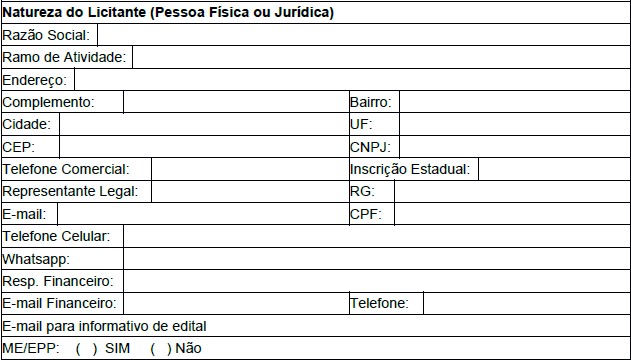 1. Por meio do presente Termo, o Licitante acima qualificado manifesta sua adesão ao Regulamento do Sistema de pregão Eletrônico da BLL - Bolsa de Licitações do Brasil do qual declara ter pleno conhecimento, em conformidade com as disposições que seguem.2. São responsabilidades do Licitante:I. Tomar conhecimento de, e cumprir todos os dispositivos constantes dos editais de negócios dos quais venha a participar;II. Observar e cumprir a regularidade fiscal, apresentando a documentação exigida nos editais para fins de habilitação nas licitações em que for vencedor;III. Observar a legislação pertinente, bem como o disposto no Estatuto Social e nas demais normas e regulamentos expedidos pela BLL - Bolsa de Licitações do Brasil, dos quais declara ter pleno conhecimento;IV. Designar pessoa responsável para operar o Sistema Eletrônico de Licitações, conforme próximo Anexo;V. Pagar as taxas pela utilização do Sistema Eletrônico de Licitações.3. O Licitante reconhece que a utilização do sistema eletrônico de negociação implica o pagamento de taxas de utilização, conforme previsto no Anexo IV do Regulamento do Sistema Eletrônico de Licitações da BLL - Bolsa de Licitações do Brasil.4. O Licitante autoriza a BLL – Bolsa de Licitações do Brasil a expedir boleto de cobrançabancária referente às taxas de utilização ora referidas, nos prazos e condições definidos no Anexo V do Regulamento Sistema Eletrônico de Licitações da BLL - Bolsa de Licitações do Brasil.5. O presente Termo de Adesão é por prazo indeterminado, podendo ser rescindido, a qualquer tempo, pelo Licitante, mediante comunicação expressa, sem prejuízo das responsabilidades assumidas durante o prazo de vigência ou decorrentes de negócios em andamento.6. O Licitante assume a responsabilidade de pagamento dos valores devidos até a data da última utilização do Sistema, e/ou até a conclusão dos negócios em andamento. Responsabilizando-se pelas informações prestadas neste Termo, notadamente as informações de cadastro, alterações contratuais e/ou de usuários do Sistema, devendo, ainda, informar a BLL - Bolsa de Licitações do Brasil qualquer mudança ocorrida.Nome da cidade/UF, (dia) de (mês) de 2022.(assinatura)(Assinatura(s) com firma reconhecida em cartório)Obs. Este documento deverá ser preenchido em papel timbrado da empresa proponente e assinado pelo(s) seu(s) representante(s) legal(is) e/ou procurador(es) devidamente habilitado(s).ANEXO II-AANEXO AO TERMO DE ADESÃO AO SITEMAINDICAÇÃO DE USUÁRIO DO SISTEMA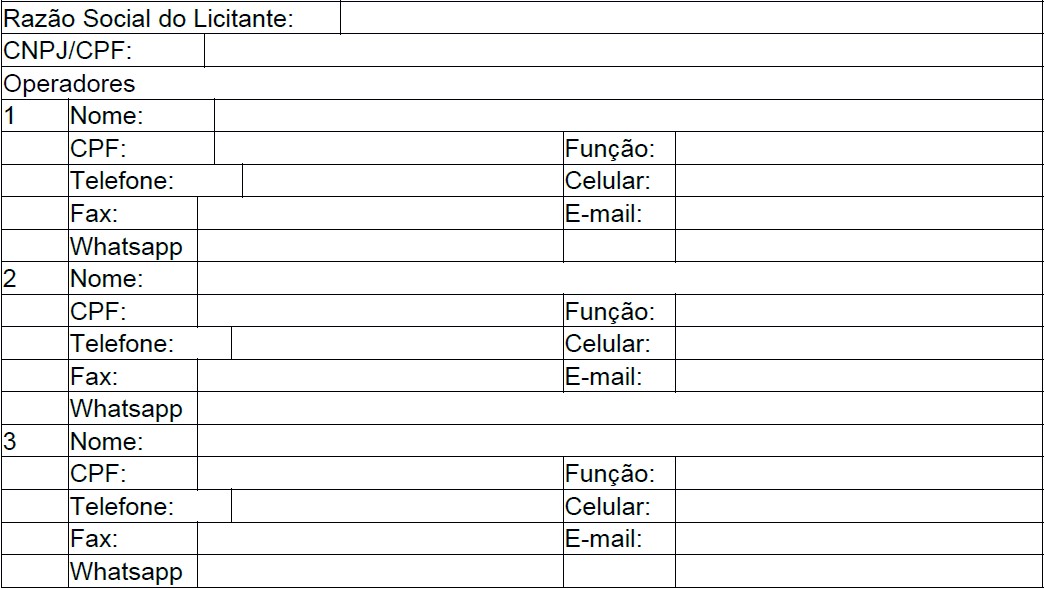 O Licitante reconhece que:I. A Senha e a Chave Eletrônica de identificação do usuário para acesso ao sistema são de uso exclusivo de seu titular, não cabendo à BLL - Bolsa de Licitações do Brasil nenhuma responsabilidade por eventuais danos ou prejuízos decorrentes de seu uso indevido;II. O cancelamento de Senha ou de Chave Eletrônica poderá ser feito pela BLL - Bolsa de Licitações do Brasil, mediante solicitação escrita de seu titular ou do Licitante;III. A perda de Senha ou de Chave Eletrônica ou a quebra de seu sigilo deverá ser comunicada imediatamente à BLL – Bolsa de Licitações do Brasil para o necessário bloqueio de acesso;IV. O Licitante será responsável por todas as propostas, lances de preços e transaçõesefetuadas no sistema, por seu usuário, por sua conta e ordem, assumindo-os como firmes e verdadeiros; e o não pagamento das taxas ensejará a sua inclusão no cadastro de inadimplentes da BLL – Bolsa de Licitações do Brasil, no Serviço de Proteção de Credito e no SERASA e ao automático cancelamento de sua Senha ou de Chave Eletrônica.Nome da cidade/UF, (dia) de (mês) de 2022.(assinatura)(Assinatura(s) com firma reconhecida em cartório)Obs. Este documento deverá ser preenchido em papel timbrado da empresa proponente e assinado pelo(s) seu(s) representante(s) legal(is) e/ou procurador(es) devidamente habilitado(s).ANEXO IIIMODELO REFERENCIAL DE DECLARAÇÃO DE INEXISTÊNCIA DE FATO IMPEDITIVO PARA LICITAR OU CONTRATAR- DECLARAÇÃO -Eu, (nome completo), representante legal da empresa (razão social da proponente), interessada em participar do Pregão n.º 001/2022– Processo Adm. n.º 18/2022, promovido pela Prefeitura Municipal de Selvíria, DECLARO sob as penas das Leis Federais n.º 10.520/2002 e 8.666/1993 e suas alterações que, em relação à empresa mencionada acima, inexiste fato impeditivo para licitar e/ou contratar com a Administração Pública Direta, Indireta ou Autárquica.Nome da cidade/UF, (dia) de (mês) de 2022.(assinatura)(Nome do representante legal da empresa proponente).Obs. Este documento deverá ser preenchido em papel timbrado da empresa proponente e assinado pelo(s) seu(s) representante(s) legal(is) e/ou procurador(es) devidamente habilitado.ANEXO IVMODELO REFERENCIAL DE DECLARAÇÃO DE PLENO ATENDIMENTO AOS REQUISITOS DE HABILITAÇÃO.- DECLARAÇÃO -ÀOMUNICIPIO DE SELVÍRIA Ao Senhor Pregoeiro Oficial e sua Equipe de Apoio.PROCESSO ADM N.º 18/2022PREGÃO ELETRÔNICO N.º 001/2022Prezado Pregoeiro:DECLARAMOS, sob as penas das Leis Federais n.º 10.520/2002 e 8.666/93 e suas alterações, conhecer e aceitar todas as condições constantes do Processo Adm. n.º 018/2022 e Pregão Eletrônico n.º 001/2022, bem como de seus Anexos e que, assim sendo, atendemos plenamente a todos os requisitos necessários à participação e habilitação no mesmo.Nome da cidade/UF, (dia) de (mês) de 2022.(assinatura)(Nome do representante legal da empresa proponente)Obs. Esta declaração deverá ser preenchida em papel timbrado da empresa proponente e assinada pelo(s) seu(s) representante(s) legal(is) ou procurador devidamente habilitado.ANEXO VProposta Comercial(modelo licitante vencedor)Nome da Empresa (Razão Social) .............................................................Endereço completo: ...............................................................................................CEP:......................................................Cidade: ......................................................CNPJ:............................................Telefone: ............................ Fax: ......................E-mail:.....................................................................................................................Objeto: Aquisição de Equipamentos e Materiais Permanentes para Atenção Básica em Saúde Bucal em atendimento à Secretaria Municipal de Saúde, em conformidade com a PROPOSTA DE AQUISIÇÃO    Nº. 10530.745000/1200-02 DO FUNDO NACIONAL DE SAÚDE – MINISTÉRIO DA SAÚDE, conforme quantidades e especificações constantes do anexo I – Termo de Referência que integra o presente edital.  «Licitacao_NOME_TIPO_LICITACAO»Pregão Eletrônico n° 001/2022 – Processo n° 018/2022, apresentamos nossa proposta conforme abaixo:VALOR TOTAL DAPROPOSTA R$..................,......(.............................................................)I - Validade da Proposta: ......................dias (60 dias).II – Banco ................., Agência ................., Conta Corrente .................. III – Prazo de entrega dos itens: até 03 (três) dias, contados a partir da data de recebimento da requisição/autorização de fornecimento; IV – Declaramos aceitar as condições expressas no Edital em anexo, e nas Leis n° 10.520/02, 123/06 e 8.666/93, com as atualizações que lhe foram introduzidas.DADOS DO RESPONSÁVEL PELA ASSINATURA DO CONTRATO: Nome:Qualificação (cargo ou função):Dados pessoais (nacionalidade, estado civil e profissão):Número dos documentos pessoais (RG, CPF):Endereço completo:Na proposta deverão estar inclusos, além do lucro, todos os custos diretos ou indiretos relativos ao cumprimento integral do objeto do contrato.Local: ...................................... Data: ....../....../20........_________________________Assinatura / CarimboNome Legível, CPF, RG(Dados do Responsável pela Assinatura do Contrato)ANEXO VI.PROCESSO ADM. N.° ____/2.022PREGÃO ELETRÔNICO N.º ___/2022.DECLARAÇÃO DE QUALIFICAÇÃO DE MICROEMPRESA OU EMPRESA DE PEQUENO PORTE.(Este anexo é um modelo e deve ser feito preferencialmente em papel timbrado da licitante, apresentada junto ao credenciamento fora dos envelopes de propostas e documentação).Eu, _____________, RG N.º ________, legalmente nomeado representante da empresa ______________________, CNPJ/MF N.º _________________, e participante do PROCESSO ADM. N.° 018/2022, na modalidade de PREGÃO ELETRÔNICO N.º 001/2022, DECLARO sob as penas da lei, que a empresa a qual represento cumpre todos os requisitos legais, previstos na lei, para a qualificação como microempresa (ou empresa de pequeno porte), estando apta a usufruir do tratamento diferenciado, e, que não se enquadra em nenhuma das vedações previstas no § 4º do artigo 3º da Lei Complementar n.º 123/06.Local, data, nome e assinatura.ANEXO VII(Este anexo é um modelo e deve ser feito em papel timbrado do licitante)DECLARAÇÃO DE OBSERVÂNCIA AO ART. 7, INCISO XXXIII, DA CARTA MAGNA.(NOME DA EMPRESA) .................................................................., CNPJ ou CIC no. ........................................, sediada ................. (endereço completo) ......................, declara a estrita observância ao Princípio Constitucional do art. 7, inciso XXXIII da Carta Magna, e estou ciente de que eventual revelação da infringência à regra, acarretará a imediata inabilitação ou desclassificação do Pregão Eletrônico n.º001/2022, como a rescisão do Contrato Administrativo que venha a firmar com o Município de Selvíria/MS......., .. de ........ de 20..._____________________________Representante LegalANEXO VIII(Este anexo é um modelo e deve ser feito em papel timbrado do licitante)D E C L A R A Ç Ã O(NOME DA EMPRESA) ........................................................................, CNPJ ou CIC no. ........................................, sediada ................. (endereço completo) ....................., declara, sob as penas da lei, de que conhece e aceita o teor completo do edital, ressalvando-se o direito recursal, bem como de que recebeu todos os documentos e informações necessárias para o cumprimento integral das obrigações objeto da licitação................................................................................nome e número da identidade do declarante (representante legal da empresa)......, .. de ........ de 2...................................................................................Representante LegalANEXO IXMINUTA DA ATA DE REGISTRO DE PREÇOS N° xx/2022.PROCESSO ADM N° 018/2022 - PREGÃO ELETRÔNICO N° 001/2022OMUNICÍPIO DE SELVÍRIA/MS, pessoa jurídica de direito interno, inscrita no CNPJ/MF sob n.° 15.410.665/0001-40, com sede na Avenida João Selvirio de Souza n.° 997, centro na cidade de Selvíria – MS, neste ato devidamente representado pelo seu Prefeito Municipal, Sr. JOSÉ FERNANDO BARBOSA DOS SANTOS, divorciado, RG n°52.752.293-4 SSP/SP, inscrito no CPF sob n° 035.384.914-61, residente e domiciliado na Rua Rui Barbosa, 829 – Centro, na cidade de Selvíria - MS,e a empresa(s) abaixo qualificada: (DETENTORAS DA ATA). De acordo com o resultado da classificação das propostas, resolvem firmar a presente ATA DE REGISTRO DE PREÇOS, nos termos da Lei Federal n° 10.520/02, subsidiariamente, pela Lei Federal nº. 8.666/93, Lei Complementar n° 123/06, bem como Decreto Municipal n° 418/12 e Decreto Municipal n° 082/13 e alterações posteriores, todos representados conforme documento de credenciamento ou procuração inserta nos autos, segundo decisão exarada no Processo Administrativo n° 36/2020, referente ao Pregão Eletrônico n° 001/2021 e, pelas condições do Edital e seus Anexos, consoante as seguintes cláusulas a seguir estabelecidas:1. DO OBJETO1.1 Registro de preços para futura aquisição de Equipamento e Material Permanente para Unidade Básica de Saúde, em conformidade com a PROPOSTA DE AQUISIÇÃO Nº. 10530.745000/1200-03 DO FUNDO NACIONAL DE SAÚDE – MINISTÉRIO DA SAÚDE, e contratação de empresa especializada para instalação dos ares condicionados, em atendimento a Secretaria Municipal de Saúde, conforme quantidades e especificações constantes do Anexo I – Termo de referência que integra o presente edital.1.2 A existência de preços registrados não obriga o Município a firmar as contratações que deles poderão advir, não estando obrigada a adquirir uma quantidade mínima, facultando-se a realização de licitação específica para a contratação pretendida, sendo assegurada ao beneficiário do Registro a preferência de fornecimento em igualdade de condições.1.3O objeto deverá compreender o preço registrado, as especificações, quantidades e valores de cada fornecedor, conforme abaixo:1.3. O Valor Total desta Ata de Registro de Preços é de R$ 000.000,00 (_____________________).2. DA VIGÊNCIA DA ATA DE REGISTRO DE PREÇOS2.1 A Ata de Registro de Preços terá vigência de (12) doze meses, a contar seus efeitos a partir da data de sua publicação no Diário Oficial do Município (http://diariooficialms.com.br/assomasul).2.2 A partir da vigência da Ata de Registro de Preços, o licitante se obriga a cumprir integralmente todas as condições estabelecidas, sujeitando-se, inclusive, às penalidades pelo descumprimento de quaisquer de suas cláusulas.2.3 É permitido que outros licitantes participantes do certame, também venham a praticar o mesmo preço registrado de menor lance, desde que essa autorização e suas respectivas condições de fornecimento, atendam aos requisitos mínimos exigidos no edital convocatório, inclusive habilitatórias, e que estes assinem a ata de registro de preços.2.4 A validade da Ata de Registro de Preços será de 12 (doze) meses, contados a partir de ___ / ___ / 2022, tendo validade até ___ / ___ / 2023.3. DOS USUÁRIOS DA ATA DE REGISTRO DE PREÇOS3.1 A Ata de Registro de Preços será utilizada pela Secretaria Municipal de Saúde, do Município de Selvíria - MS.3.1.1 Órgão Requisitante/Gerenciador: Secretaria Municipal de Saúde.3.2 Caberá ao órgão requisitante à responsabilidade, após a contratação ou instrumento equivalente, pelo controle do cumprimento de todas as obrigações relativas ao fornecimento, inclusive aplicação das sanções previstas neste instrumento.4. DO PEDIDO, DO FORNECIMENTO, ACEITE E RECEBIMENTO.4.1.  As obrigações decorrentes do fornecimento dos itens constantes do Registro de Preços serão firmadas observadas as condições neste Edital e no que dispõe o art. 62 da Lei n.° 8.666/93, e preferencialmente será formalizada através de:a) Autorização de Fornecimento-AF (autorização de compra), nos casos de compra com entrega imediata e integral dos bens adquiridos que não incorram em obrigações futuras; b) Termo de Contrato, quando presentes obrigações futuras.4.2. A Ata de Registro de  Preço  será  utilizada  para  atendimento  do  objeto,  sendo o órgão gerenciador da Ata a Secretaria Municipal de Educação, Esporte e Lazer.4.3. A entrega deverá ser feita em dia útil, das 08:00 às 11:00 e das 13:00  e das 14:00 às 17:00, em local a ser definido pelo Município, dentro do perímetro urbano, no prazo máximo de 05(cinco) dias, contados de acordo com o elencado no item 4.6, desta Ata.4.4. Os itens serão recebidos da seguinte forma: a) Provisoriamente, no ato da entrega por Servidor Designado e/ou Fiscal do Contrato, que procederá à conferência de sua conformidade com as especificações. Caso não haja qualquer impropriedade explícita, será aceito esse recebimento; b) Definitivamente, em até 05 (cinco) dias após o recebimento provisório, mediante, “atesto” na nota fiscal/fatura, depois de comprovada a adequação aos termos contratuais ou equivalentes e aferição do direito ao pagamento.4.5. Cada pedido deverá ser efetuado mediante solicitação por escrito, formalizada pelo órgão participante ao órgão gerenciador, dela devendo constar: a data, o valor unitário do fornecimento, a quantidade pretendida, o local para entrega, o prazo, o carimbo e a assinatura do responsável, sendo o pedido feito diretamente pelo órgão requisitante, acompanhada pela nota de empenho, contendo o número de referência da Ata.4.6. O órgão gerenciador subsidiará cada solicitação e emitirá a devida Autorização de Fornecimento-AF. A autorização de fornecimento será encaminhada por meio do e-mail exigido, onde a contagem do prazo para a entrega iniciar-se-á no primeiro dia útil após o envio do e-mail pelo município ou a requisição de compra poderá, inclusive, ser entregue pelo município, diretamente ao fornecedor.4.6.1. O fornecedor, quando do momento da entrega do item, deverá apresentar a respectiva Autorização de Fornecimento-AF, assinada pelo seu representante, respeitando as quantidades e itens constantes.4.7. A Administração reserva-se no direito de não receber o objeto em desacordo com as especificações descritas no Anexo I – Termo de Referência, podendo suspender ou cancelar o registro, contrato ou instrumento equivalente, nos termos do art. 79, da Lei Federal nº 8.666/93 e alterações posteriores.5. DO PAGAMENTO5.1 O pagamento, decorrente do fornecimento do objeto desta Ata de Registro de Preços, será efetuado mediante crédito em conta bancária, no prazo de até 30 (trinta) dias, contados do recebimento do objeto ofertado, após a apresentação da respectiva Nota Fiscal Eletrônica, devidamente atestada pelo setor competente, conforme dispõe o art. 40, inciso XIV, alínea “a”, da Lei n.° 8.666/93 e suas alterações.5.2 Os pagamentos somente serão efetuados após a comprovação, pela(s) fornecedora(s), de que se encontra regular com suas obrigações perante o Fundo de Garantia por Tempo de Serviço (FGTS), a Justiça do Trabalho, Fazenda Federal, Estadual e Municipal.5.2.1 As certidões poderão ser encaminhadas juntamente com a Autorização de Fornecimento-AF(vide item 4.6.1), no momento da entrega, ou por e-mail especificado, preferencialmente emitidas com data anterior à emissão da(s) respectiva(s) NFe(s).5.3 Nas Faturas ou Notas Fiscais, devidamente atestadas e visadas, deverão constar número do processo administrativo, número do pregão presencial, nº da autorização de fornecimento, e o número do Convênio quando forem recursos oriundos de convênio.5.4 Ocorrendo erro no documento da cobrança, este será devolvido e o pagamento será sustado para que o fornecedor tome as medidas necessárias, passando o prazo para o pagamento a ser contado a partir da data da reapresentação do mesmo.5.5 Caso se constate erro ou irregularidade na Nota Fiscal, o órgão, a seu critério, poderá devolvê-la, para as devidas correções.5.6 Na hipótese de devolução, a Nota Fiscal será considerada como não apresentada, para fins de atendimento das condições contratuais.5.7 Não será efetuado qualquer pagamento à empresa vencedora enquanto  houver pendência  de  liquidação  da  obrigação  financeira  em  virtude  de  penalidade  ou inadimplência contratual.5.8 Não serão aceitas imposições de faturamento mínimo pela fornecedora nos pedidos dos materiais.6. DA DOTAÇÃO ORÇAMENTÁRIA6.1 As despesas decorrentes com as eventuais aquisições da presente Ata de Registro de Preços correrão por conta do Órgão Usuário da Ata de Registro de Preços, cujos Programas de Trabalho e Elementos de Despesas constarão nas respectivas Autorizações de Fornecimento-AF, contrato ou documento equivalente, observada as condições estabelecidas no Edital e ao que dispõe o art. 62, da Lei n° 8.666/93 e suas alterações posteriores.6.2 Por tratar-se de uma Ata de Registro de Preços, poderão ser utilizadas/empenhadas durante a sua execução, quaisquer dotações dos órgãos usuários, de acordo com suas eventuais necessidades.7. DA ALTERAÇÃO DA ATA DE REGISTRO DE PREÇOS7.1. É vedado efetuar acréscimos nos quantitativos fixados pela ata de registro de preços, inclusive o acréscimo de que trata o § 1º do art. 65 da Lei n.º 8.666, de 1993. 7.2. Os preços registrados poderão ser revistos, em decorrência de eventual variação daqueles praticados no mercado, ou de fato que altere o custo dos itens registrados, objetivando a manutenção do equilíbrio econômico-financeiro, conforme dispõe os termos da alínea "d" do inciso II do caput e do § 5° art. 65 da Lei n.º 8.666/93. 7.2.1. Para efeitos de revisão de preços ou do pedido de cancelamento do registro de que, a comprovação deverá ser feita por meio de documentação comprobatória da elevação dos preços inicialmente pactuados, mediante juntada de planilha de custos, lista de preços de fabricantes, notas fiscais de aquisição, de transporte, encargos e outros, alusivos à data da apresentação da proposta e do momento do pleito, sob pena de indeferimento do pedido.7.2.2.  A revisão será precedida de pesquisa prévia no mercado, banco de dados, índices ou tabelas oficiais e ou outros meios disponíveis para levantamento das condições de mercado, envolvendo todos os elementos materiais para fins de fixação de preço máximo a ser pago pela Administração.7.2.3. O Órgão Gerenciador decidirá sobre a revisão dos preços no prazo máximo de 10 (dez) dias úteis, salvo por motivo de força maior, devidamente justificado no processo.7.2.4. No transcurso da negociação de revisão de preços, ficará o fornecedor condicionado a atender as solicitações de fornecimento nos preços inicialmente registrados, ficando garantida a compensação do valor negociado para os produtos já entregues, em caso do reconhecimento pela administração do rompimento do equilíbrio econômico-financeiro originalmente estipulado.7.2.5. No reconhecimento do desequilíbrio econômico-financeiro do preço inicialmente estabelecido, o Órgão Gerenciador, se julgar conveniente, poderá optar pelo cancelamento do preço, resguardada a compensação elencada no parágrafo anterior, liberando os fornecedores do compromisso assumido, sem aplicação de penalidades ou determinar a negociação.7.2.6. No ato da negociação de preservação do equilíbrio econômico financeiro do contrato será dada preferência ao fornecedor de primeiro menor preço e, sucessivamente, aos demais classificados, respeitada a ordem de classificação.7.3. Na ocorrência do preço registrado tornar-se superior ao preço praticado no mercado caberá ao órgão gerenciador da Ata promover as necessárias negociações com o fornecedor, mediante as providências seguintes:7.3.1. Convocar o fornecedor primeiro classificado, visando a estabelecer negociação para redução dos preços originalmente registrados e a sua adequação ao praticado no mercado.7.3.2. Liberar o fornecedor primeiro classificado do compromisso assumido, se frustrada a negociação com o mesmo.7.3.3. Convocar os demais fornecedores registrados, na ordem de classificação, visando a promover igual negociação.7.4. Quando o preço registrado tornar-se inferior aos preços praticados no mercado e o fornecedor não puder cumprir o compromisso inicialmente assumido poderá mediante requerimento, devidamente instruído, pedir revisão dos preços ou o cancelamento do preço registrado, comprovadas as situações elencadas na alínea “d” do inciso II do caput ou do § 5º do art. 65 da Lei n.º 8.666, de 1993, caso em que o órgão gerenciador poderá:7.4.1. Estabelecer negociação com os classificados visando à manutenção dos preços inicialmente registrados.7.4.2. Permitir a apresentação de novos preços, observado o limite máximo estabelecido pela administração, quando da impossibilidade de manutenção do preço na forma referida no subitem 7.4.1, observadas as condições seguintes:a) as propostas com os novos preços deverão constar de envelope lacrado, a ser entregue em data, local e horário, previamente, designados pelo órgão gerenciador;b) o novo preço ofertado deverá manter equivalência entre o preço originalmente constante da proposta e o preço de mercado vigente à época da licitação, sendo registrado o de menor valor.7.4.3. A fixação do novo preço pactuado deverá ser consignada em apostila à Ata de Registro de Preços, com as justificativas cabíveis, observada a anuência das partes.7.4.4.Não havendo êxito nas negociações, os fornecedores serão formalmente desonerados do compromisso de fornecimento em relação ao item ou lote pelo órgão gerenciador, com consequente cancelamento dos seus preços registrados, sem aplicação de penalidades.8. DO CANCELAMENTO DA ATA E DO REGISTRO DO FORNECEDOR8.1. O registro do fornecedor será cancelado quando:8.1.1. Descumprir as condições da ata de registro de preços;8.1.2. Não aceitar/assinar/retirar a autorização de fornecimento ou instrumento equivalente no prazo estabelecido pela Administração, sem justificativa aceitável;8.1.3. Não aceitar reduzir o seu preço registrado, na hipótese deste se tornar superior àqueles praticados no mercado; ou8.1.4. Sofrer sanção prevista nos incisos III ou IV do caput do art. 87 da Lei n°. 8.666/93, ou no art. 7° da Lei n°. 10.520/2002.8.2. O cancelamento de registros nas hipóteses previstas nos itens 8.1.1, 8.1.2 e 8.1.4 será formalizado por despacho do órgão gerenciador, assegurado o contraditório e a ampla defesa.8.3. O cancelamento do registro de preços poderá ocorrer, ainda, por fato superveniente, decorrente de caso fortuito ou força maior, que prejudique o cumprimento da ata, devidamente comprovados e justificados:8.3.1. por razão de interesse público, devidamente motivado; ou8.3.2. a pedido do fornecedor.9.DAS SANÇÕES ADMINISTRATIVAS9.1. Após a notificação por escrito de irregularidade pelo órgão ou entidade requisitante, poderão ser aplicadas ao fornecedor, garantidos o contraditório e a ampla defesa, as seguintes sanções administrativas pelo descumprimento da obrigação assumida, ressalvados os casos previstos em lei, devidamente informados e aceitos:9.1.1. Multa de 10% (dez por cento) sobre o valor constante da nota de empenho e ou contrato;9.1.2. Cancelamento do preço registrado;9.1.3. Suspensão temporária de participação em licitação e impedimento de contratar com a administração por prazo de até cinco anos.9.2. As sanções previstas neste Item poderão ser aplicadas cumulativamente.9.3. Ao órgão gerenciador, na qualidade de responsável pelo controle do cumprimento das obrigações relativas a ata ou ao contrato de fornecimento ou serviços que caberá, com exceção das sanções previstas nas alíneas “c” e “d” do subitem 9.3.2, a aplicação das seguintes penalidades:9.3.1. Por atraso injustificado na execução da ata ou do contrato:		a) multa moratória de um por cento, por dia útil, sobre o valor da prestação em atraso até o décimo dia;	b) rescisão unilateral do contrato após o décimo dia de atraso;9.3.2. Por inexecução total ou execução irregular do cumprimento da ata ou do contrato de fornecimento ou de prestação de serviço:	a) advertência, por escrito, nas faltas leves;	b) multa de 10% (dez por cento) sobre o valor correspondente à parte não cumprida ou da totalidade do fornecimento ou serviço não executado pelo fornecedor;	c) suspensão temporária de participação em licitação e impedimento de contratar com a administração por prazo de até cinco anos;	d) declaração de inidoneidade para licitar ou contratar com a administração pública, enquanto perdurarem os motivos determinantes da punição ou até que seja promovida a reabilitação perante a própria autoridade que aplicou a penalidade.9.4. A penalidade prevista na alínea “b” do subitem 9.3.2 poderá ser aplicada de forma isolada ou cumulativamente com as sanções previstas nas alíneas “a”, “c” e “d”, sem prejuízo da rescisão unilateral do instrumento de ajuste por qualquer das hipóteses prescritas nos artigos 77 a 80 da Lei n.º 8.666/93.9.5. Ensejará ainda motivo de aplicação da penalidade de suspensão temporária de participação em licitação ou impedimento de contratar com a administração de até cinco anos e descredenciamento do Cadastro de Central de Fornecedores do Município, o licitante que apresentar documentação falsa, não mantiver a proposta e cometer fraude fiscal, sem prejuízo das demais cominações legais, nos termos da Lei n.º 10.520, de 2002.9.6. O fornecedor que não recolher as multas previstas neste item, no prazo estabelecido, ensejará também a aplicação da pena de suspensão temporária de participação em licitação ou impedimento de contratar com a administração, enquanto não adimplida a obrigação.9.7. Os procedimentos e aplicação das sanções de que tratam alíneas “c” e “d” do subitem 9.3.2, serão conduzidos no âmbito do órgão Gerenciador.9.8. A aplicação da penalidade prevista na alínea “d” do subitem 9.3.2, será de competência exclusiva da autoridade máxima do órgão gerenciador da Ata de Registro de Preços, facultada a ampla defesa, na forma e no prazo estipulado no parágrafo seguinte, podendo a reabilitação ser concedida mediante ressarcimento dos prejuízos causados e após decorrido o prazo de sanção mínima de dois anos.9.9. Fica garantido ao fornecedor o direito prévio da citação e de ampla defesa, no respectivo processo, no prazo de cinco dias úteis, contado da notificação.9.10. As penalidades aplicadas serão obrigatoriamente anotadas no registro cadastral dos fornecedores do Município.9.11. As importâncias relativas às multas deverão ser recolhidas à conta da Prefeitura Municipal de Selvíria-MS, se órgão da administração direta, ou na conta específica, no caso de autarquias, fundações e empresas públicas.10. DA CONTRATAÇÃO COM FORNECEDORES10.1. A contratação com o fornecedor registrado observará a classificação segundo a ordem da última proposta apresentada durante a fase competitiva da licitação que deu origem à presente ata e será formalizada mediante instrumento contratual, mediante assinatura dos respectivos instrumentos, conforme Anexo X – Minuta Termo do Contrato, conforme disposto no art. 62 da Lei n°. 8.666/93 e suas alterações.10.2. O órgão convocará o fornecedor com preço registrado em Ata para, no prazo de até 03 (três) dias úteis, assinar o Contrato, sob pena de decair do direito à contratação, sem prejuízo das sanções previstas no Edital e na Ata de Registro de Preços.10.3. Esse prazo poderá ser prorrogado, por igual período, por solicitação justificada do fornecedor e aceita pela Administração.11. DAS DISPOSIÇÕES GERAIS11.1. Será dada divulgação dos preços registrados em Ata por meio de publicação no Diário Oficial dos Municípios do Estado no site http://diariooficialms.com.br/assomasul.11.2. Poderão ser utilizados recursos de tecnologia da informação na operacionalização das disposições desta ata, bem como, para automatização dos procedimentos inerentes aos controles e atribuições do órgão gerenciador.12. DO FORO12.1. Fica eleito o foro da Comarca de Três Lagoas, para dirimir quaisquer questões e conflitos decorrentes desta Ata de Registro de Preços e não resolvidas na esfera administrativa.Selvíria/MS, -___ de ______de 2022.JOSÉ FERNANDO BARBOSA DOS SANTOSPrefeito MunicipalEDGAR BARBOSA DOS SANTOSSecretárioMunicipal de SaúdeEmpresa/LicitanteRepresentante LegalTestemunhas:1. _______________________________________RG:2. _______________________________________RG:ANEXO XMINUTA DO TERMO DE CONTRATOCONTRATO QUE ENTRE SI CELEBRAM O MUNICÍPIO DE SELVÍRIA, ESTADO DE MATOGROSSO DO SUL E A EMPRESA.............Os infra-assinados, de um lado, como contratante, o MUNICÍPIO DE SELVÍRIA MS, pessoa jurídica de direito público interno, inscrita no CNPJ sob n.º 15.410.665/0001-40, com sede na Avenida João Selvirio de Souza, 997, nesta cidade de Selvíria MS, neste ato devidamente representada pelo Prefeito, Sr. JOSÉ FERNANDO BARBOSA DOS SANTOS, brasileiro, solteiro, portador do RG. nº 527.522.934 - SSP/SP, inscrito no CPF sob n.º 035.384.914-61, residente e domiciliado na Rua Rui Barbosa, nº 829, nesta cidade de Selvíria/MS, de outro lado, como contratada, a empresa_____________________________, pessoa jurídica de direito privado, inscrito no CNPJ/MF sob n.º ________________, com sede na _______, nº __, Bairro, nesta cidade de ________, por seu representante legal, o senhor ____________________________, brasileiro, regime de comunhão _____________, profissão ______________, portador(a) do RG. n.º ________, inscrito no CPF sob n. º ________, residente e domiciliado na __________ nº ______, Bairro, nesta cidade de ________, celebram entre si, o presente Contrato Administrativo, conforme cláusulas e condições abaixo.Cláusula primeira - do fundamento legal1.1	O presente contrato é celebrado com fundamento no Pregão Eletrônico n.º 01/2022, Processo Adm. n.º 18/2022, devidamente homologado pelo Prefeito aos ___ de ____, em conformidade com a Lei n.º 10.520/02, subsidiariamente pela Lei Federal n.º 8.666/93, Lei Complementar n.º 123/2006 e alterações posteriores.Cláusula segunda - do objeto2.1 	. Aquisição de Equipamento e Material Permanente para Unidade Básica de Saúde, em conformidade com a PROPOSTA DE AQUISIÇÃO Nº. 10530.745000/1200-03 DO FUNDO NACIONAL DE SAÚDE – MINISTÉRIO DA SAÚDE, e contratação de empresa especializada para instalação dos ares condicionados, em atendimento a Secretaria Municipal de Saúde, conforme quantidades e especificações constantes do Anexo I - Termo de Referência, que passa a fazer parte, juntamente com a proposta do licitante vencedor, bem como, o(s) quadro(s) discriminando a classificação dos proponentes e preços apresentados.2.2	O objeto deverá compreender os itens, especificações, quantidades e valores, conforme abaixo:	Cláusula terceira – da entrega e dos critérios de aceitação dos materiais3.1 	A Contratada deverá entregar os materiais no almoxarifado da Prefeitura Municipal de Selvíria, sito à Avenida João Selvirio de Souza nº 997, Centro, no Município de Selvíria – MS, CEP: 79.590-000, conforme solicitação do departamento competente, no prazo de até 03 (três) dias, contados do recebimento da autorização de compra/requisição (sistema).3.2 	Os itens serão entregues conforme marca tipo, qualidade, medidas, validade e dimensões especificadas na proposta e acompanhadas das respectivas Notas Fiscais e data de validade.3.3 	Ficará a cargo da Contratada as despesas com seguros, entrega, transporte, carga, descarga, tributos, encargos trabalhistas e previdenciários decorrentes da execução do objeto desta licitação.Cláusula quarta- da vigência4.1	O prazo de validade do presente instrumento será de 12 (doze) meses, contados da data de sua assinatura.4.2	A contratada fica obrigada a aceitar, nas mesmas condições contratuais, os acréscimos ou supressões que se fizerem nas compras e nos serviços, até 25 % (vinte e cinco por cento) do valor inicial atualizado do contrato, nos termos do artigo 65, §1° da lei 8.666/93.4.3	O contrato poderá ser prorrogado, nos termos do artigo 57 da Lei 8.666/93 e suas alterações.4.4	Os acréscimos, supressões e a prorrogação da vigência do contrato serão feitos mediante elaboração de Termo Aditivo, desde que a empresa contratada manifeste seu interesse 30 (trinta) dias antes do seu vencimento, ou ainda nos casos em que o interesse partir da Administração, desde que, ocorram dentro dos prazos legais.Cláusula quinta - do valor e do pagamento5.1	O pagamento, decorrente da execução do objeto desta licitação, será efetuado mediante crédito em conta bancária, no prazo de até 30 (trinta) dias, após a apresentação da respectiva Nota Fiscal ou documento equivalente, devidamente atestada pelo setor competente, conforme dispõe o art. 40, inciso XIV, alínea “a”, da Lei n° 8.666/93 e alterações.5.2	O valor total do contrato é de R$ ________ (________________).5.3	As Notas Fiscais/Faturas que apresentarem incorreções serão devolvidas ao licitante vencedor para as devidas correções. Nesse caso, o prazo de que trata o subitem acima começará a fluir a partir da data de sua reapresentação sem imperfeições.5.4	As notas fiscais correspondentes serão discriminativas, constando o número do contrato a ser firmado.5.5	As notas fiscais correspondentes serão discriminativas, constando o número do contrato a ser firmado e no caso de recurso proveniente de convênio, com o Estado ou União, deverá ser indicado o respectivo convênio para prestação de contas.Cláusula sexta - da dotação orçamentária6.1	As despesas decorrentes desta contratação correrão por conta de dotação orçamentária, conforme segue:xx.xxx - xxxxxxxxxxxxxxxxxxxxxxxxxxxxxxxxxxxxxxxxxxxxCláusula sétima - da rescisão7.1	A rescisão do presente contrato poderá ser:		a) amigável, isto é, por acordo entre as partes, desde que haja conveniência para a administração;		b) administrativa, por ato unilateral e escrito da administração, nos casos previstos no artigo 78, da Lei n.º 8.666/93;		c) judicial, nos termos da legislação processual.7.2	A contratante poderá rescindir administrativamente o presente contrato nas hipóteses previstas na Lei n.º 8.666/93, sem que caiba à contratada direito de qualquer indenização, sem prejuízo das penalidades pertinentes, ressalvado o direito de receber os serviços já prestados.Cláusula oitava - das responsabilidades da contratada8.1	Realizar o fornecimento para o qual foi contratada, no prazo de até 3 (três) dias, contados de cada autorização de fornecimento, de forma parcelada, durante todo o período de vigência deste instrumento. 8.2	Prestar garantia mínima, conforme prazo e condições estabelecidas em cada item, respeitada as especificações contidas no anexo I – Termo de referencia. 8.4	Remover e substituir o(s) item(ns), às suas expensas, no prazo máximo de 03 (três) dias úteis, contados da data de notificação, caso vier a ser recusado por defeito ou quaisquer irregularidades, sendo que o ato de recebimento não importará sua aceitação definitiva.8.5	Fornecer o objeto contratado, conforme as condições prescritas no presente instrumento e de acordo com as especificações e termos mencionados na proposta.8.6	Não transferir a outrem, no todo ou em parte, o objeto deste Contrato.8.7	Cumprir fielmente o estabelecido em contrato, atendendo ainda, os requisitos elencados no Anexo I – Termo de Referência. 8.8	Ficarão a cargo da Contratada às despesas com seguros, entrega, transporte, carga, descarga, tributos, encargos trabalhistas, previdenciários e quaisquer outras despesas vinculadas à execução do objeto desta licitação.Cláusula nona – das responsabilidades da contratante9.1	A Administração Pública irá efetuar o pagamento dos itens adquiridos, respeitando o critério de menor preço apresentado pela empresa contratada, observando o prazo de entrega e padrões de qualidades obrigatórias para aquisição dos materiais.9.2	Disponibilizar a nota de empenho à contratada após o encerramento do procedimento licitatório.Cláusula décima - das sanções10.1	O descumprimento total ou parcial de quaisquer das obrigações ora estabelecidas, sujeitará a contratada às seguintes sanções, garantida prévia e ampla defesa em processo administrativo:a)	Multa, na forma prevista na Lei 8.666/93 e suas alterações posteriores e de conformidade com a interpretação da administração.b)	Rescisão unilateral do contrato;c)	Suspensão temporária de participação em licitação e impedimento de contratar com a Prefeitura por prazo não superior a 02 (dois) anos;d)	Declaração de inidoneidade para licitar ou contratar com a Administração Municipal, enquanto perdurarem os motivos determinantes da punição ou até que seja promovida a reabilitação, perante a própria autoridade que aplicou a penalidade.10.2	As sanções previstas nos itens acima poderão ser aplicadas conjuntamente, facultada a defesa prévia da interessada, no respectivo processo, no prazo de 05 (cinco) dias úteis.10.3	Será aplicada multa de 5% (cinco por cento), incidente sobre o valor total estimado da contratação, quando:a)	A licitante vencedora recusar-se a assinar o contrato, estando sua proposta dentro do prazo de validade;b)	Cometer faltas não previstas no ato convocatório e no presente contrato.10.4	Será aplicada multa de 10% (dez por cento) sobre o valor total da contratação, quando:a)	Recusar-se de realizar o fornecimento dos itens, ora contratado, sem justa causa;b)	Praticar, por ação ou omissão, qualquer ato que, por imprudência, negligência, imperícia, dolo ou má fé venha a causar dano à Contratante ou a terceiros, independentemente da obrigação da contratada em reparar os danos causados.Cláusula décima primeira - das substituições11.1	O presente contrato não poderá ser transferido a terceiros, sem prévia e expressa autorização da contratante.Cláusula décima segunda- dos casos omissos12.1	Os casos omissos serão regulados de conformidade com as disposições da Lei n.º 8.666/93 e a Lei 10.520/2002 e suas alterações posteriores. Cláusula décima terceira – das condições gerais13.1	As partes elegem o foro da comarca de Três Lagoas/MS, para dirimir quaisquer litígios decorrentes deste termo, ficando excluído qualquer outro, por mais privilegiado que seja.13.2	E por estarem assim justos e contratados, as partes assinam o presente termo de aditamento em 02 (duas) vias de igual teor e forma, juntamente com 02 (duas) testemunhas instrumentarias, para que produza os efeitos legais.	Selvíria/MS, -___ de ______________de 2022.JOSÉ FERNANDO BARBOSA DOS SANTOSPrefeito MunicipalEMPRESA/LICITANTERepresentante LegalTestemunhas:1. _______________________________________RG:2. _______________________________________RG:ANEXO XIIVALOR DE CUSTO PELA UTILIZAÇÃO DO SISTEMA(somente licitante vencedor)Editais publicados pelo sistema de aquisição:1,5% (Um e meio por cento) sobre o valor do lote adjudicado, com vencimento em 45 dias após a adjudicação – limitado ao teto máximo de R$ 600,00 (seiscentos reais) por lote adjudicado, cobrados mediante boleto bancário em favor da BLL - Bolsa de Licitações do Brasil.Editais publicados pelo sistema de registro de preços:1,5% (Um e meio por cento) sobre o valor do lote adjudicado, com vencimento parcelado em parcelas mensais (equivalentes ao número de meses do registro) e sucessivas com emissão do boleto em 60(sessenta) dias após a adjudicação – com limitação do custo de R$ 600,00 (seiscentos reais) por lote adjudicado, cobrados mediante boleto bancário em favor da BLL - Bolsa de Licitações do Brasil.O não pagamento dos boletos acima mencionados sujeitam o usuário ao pagamento de multa de 2% e juros moratórios de 1% ao mês, assim como inscrição em serviços de proteção ao crédito (SPC/ SERASA e OUTRO) e cadastro dos inadimplentes da BLL – Bolsa de Licitações do Brasil e ao automático cancelamento de sua Senha ou de Chave Eletrônica.Em caso de cancelamento pelo órgão promotor (comprador) do pregão realizado na plataforma, o licitante vencedor receberá a devolução dos valores eventualmente arcados com o uso da plataforma eletrônica no respectivo lote cancelado.DA UTILIZAÇÃO DE CÉLULAS DE APOIO (CORRETORAS) ASSOCIADASA livre contratação de sociedades CÉLULAS DE APOIO (corretoras) para a representação junto ao sistema de PREGÕES, não exime o licitante do pagamento dos custos de uso do sistema da BLL – Bolsa de Licitações do Brasil. A corretagem será pactuada entre os o licitante e a corretora de acordo com as regras usuais do mercado.DAS RESPONSABILIDADES COMO LICITANTE/FORNECEDORComo Licitante/Fornecedor, concordamos e anuímos com todos termos contidos neste anexo e nos responsabilizamos por cumpri-lo integralmente em seus expressos termos.Nome da cidade/UF, (dia) de (mês) de 2022.(assinatura)(Nome do representante legal da empresa proponente)ANEXO XIIITERMO DE ADESÃO AO SISTEMA DO E-CJUR DO TRIBUNAL DE CONTAS DO ESTADO DE MATO GROSSO DO SULObs. Tem que cadastrar dois e-mails no EC JUR, um da pessoa física e um institucional.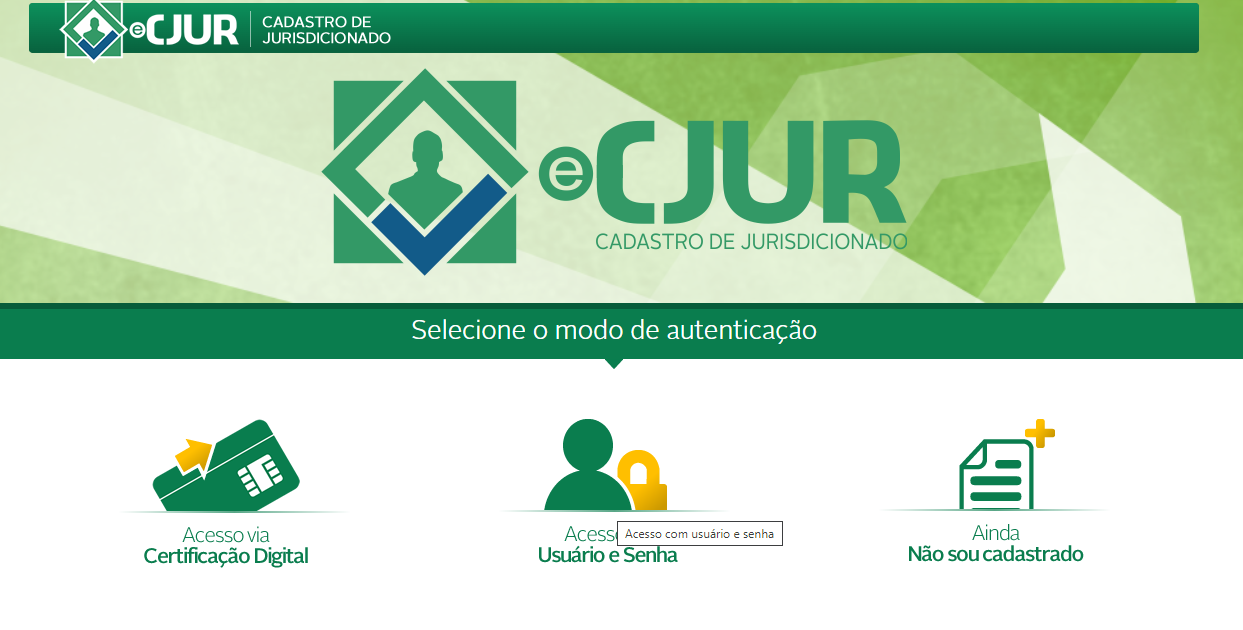 Clicar em Não sou cadastrado.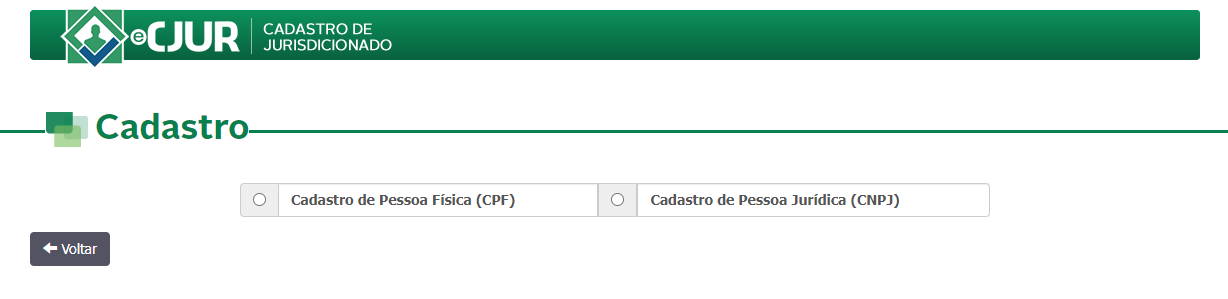 Cadastrar Pessoa Física Primeiro.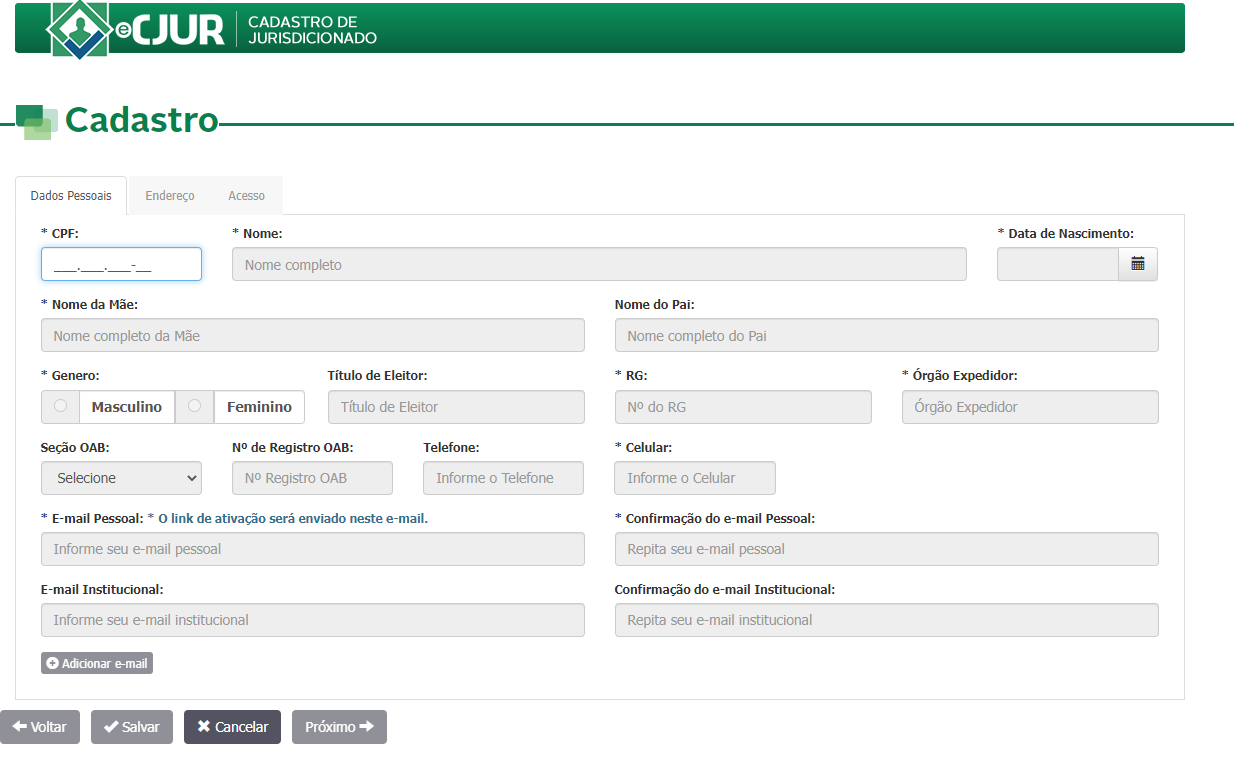 Após cadastrar a pessoa física/sócio/representante/proprietário, deverá validar no e-mail informado e ir para próxima fase;CADASTRO PESSOA JURIDICA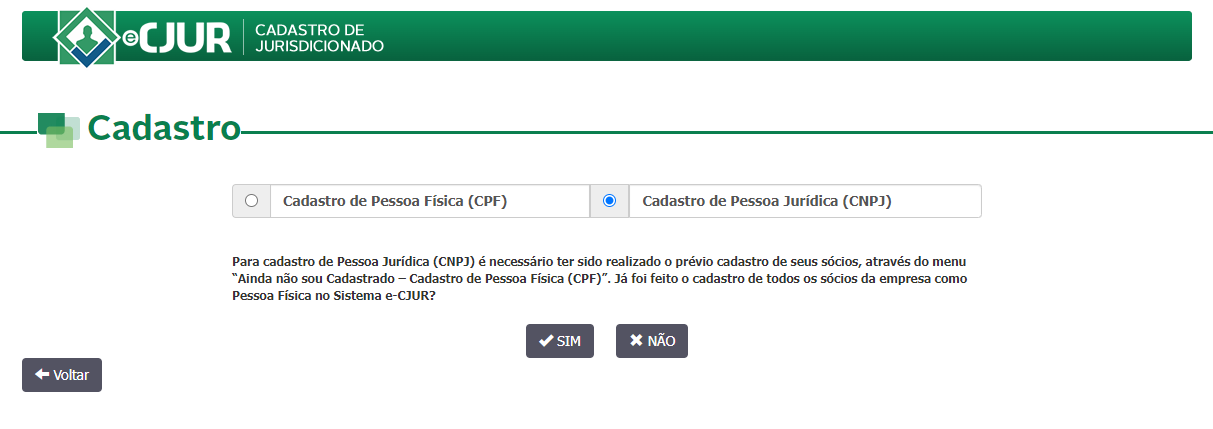 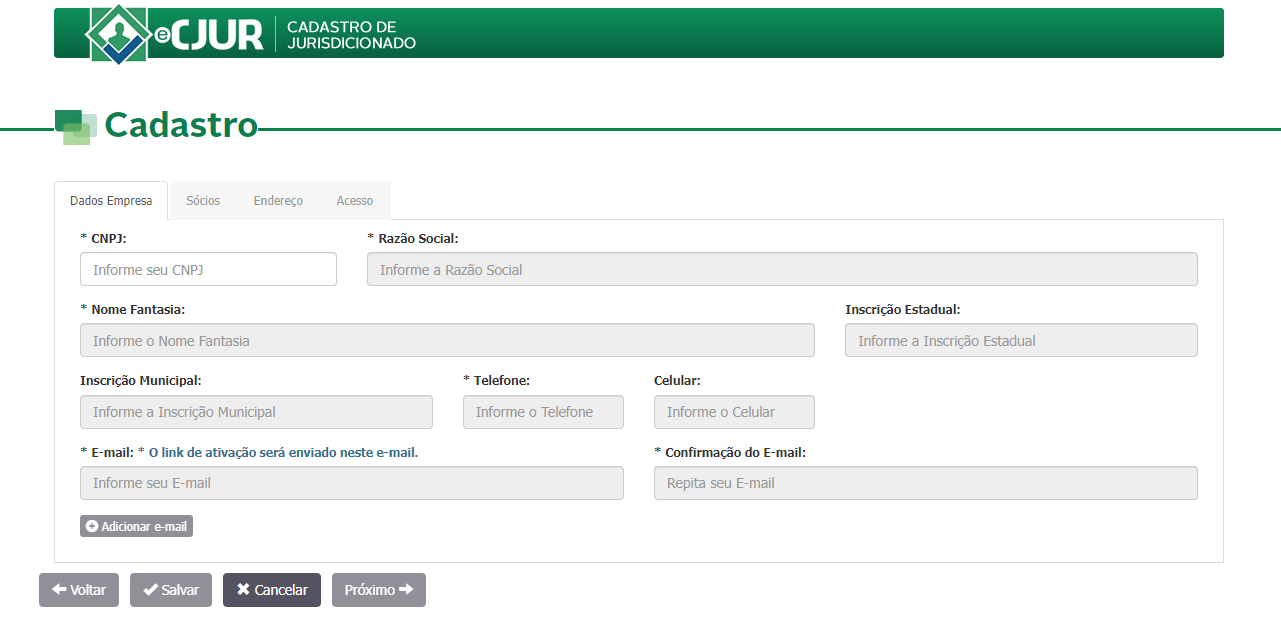 Após preencher todos os dados da Pessoa Jurídica, será enviado um e-mail de validação que deverá ser validado pelo responsável da empresa junto ao EC-JUR.Posterior acesso pelo login/CNPJ e senha criada no cadastro deverá a empresa confirmar sua validação por ASSINATURA DIGITAL dentro do sistema do EC – JUR, a assinatura digital não é obrigatória; Abaixo: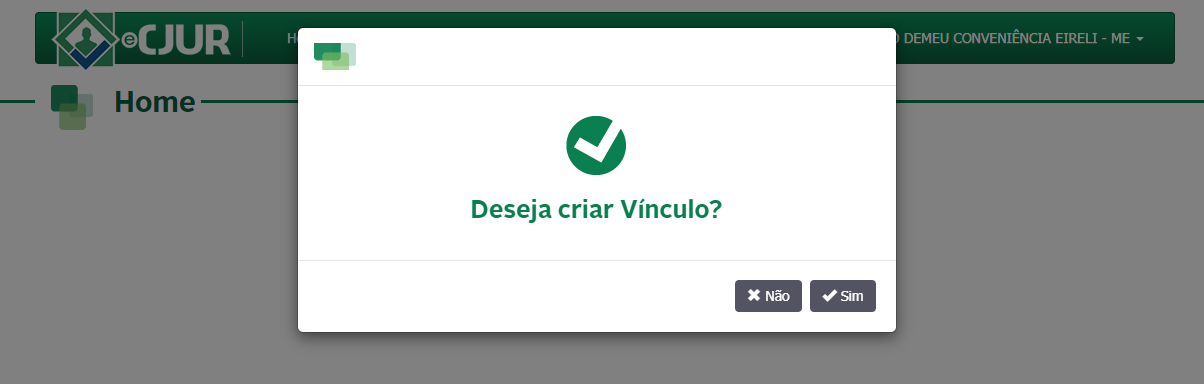 Clicar em SIM e ...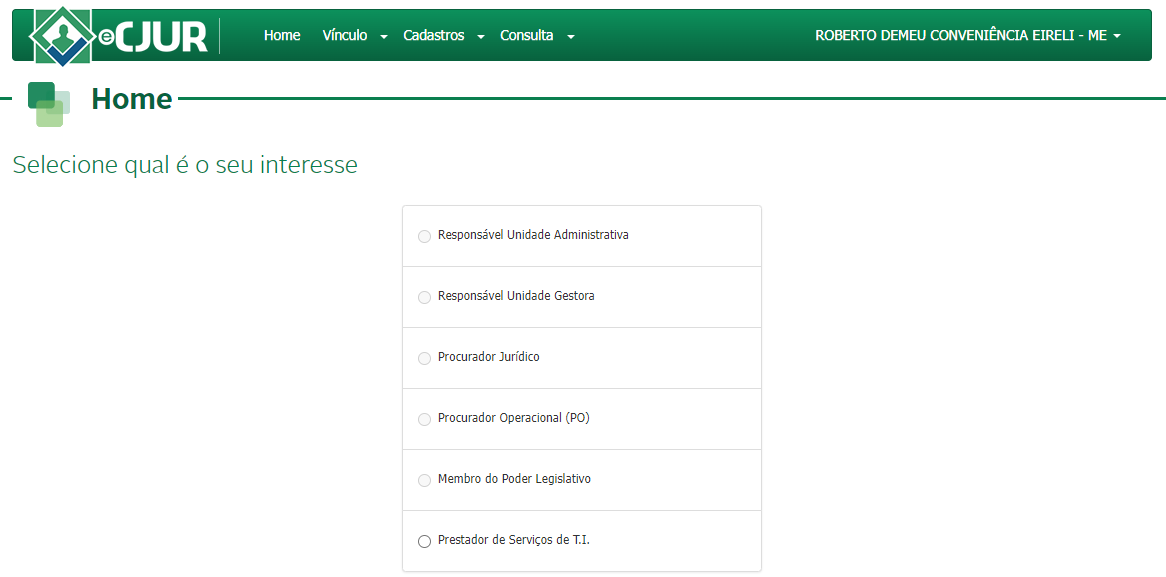 Marcar Prestador de Serviço TI!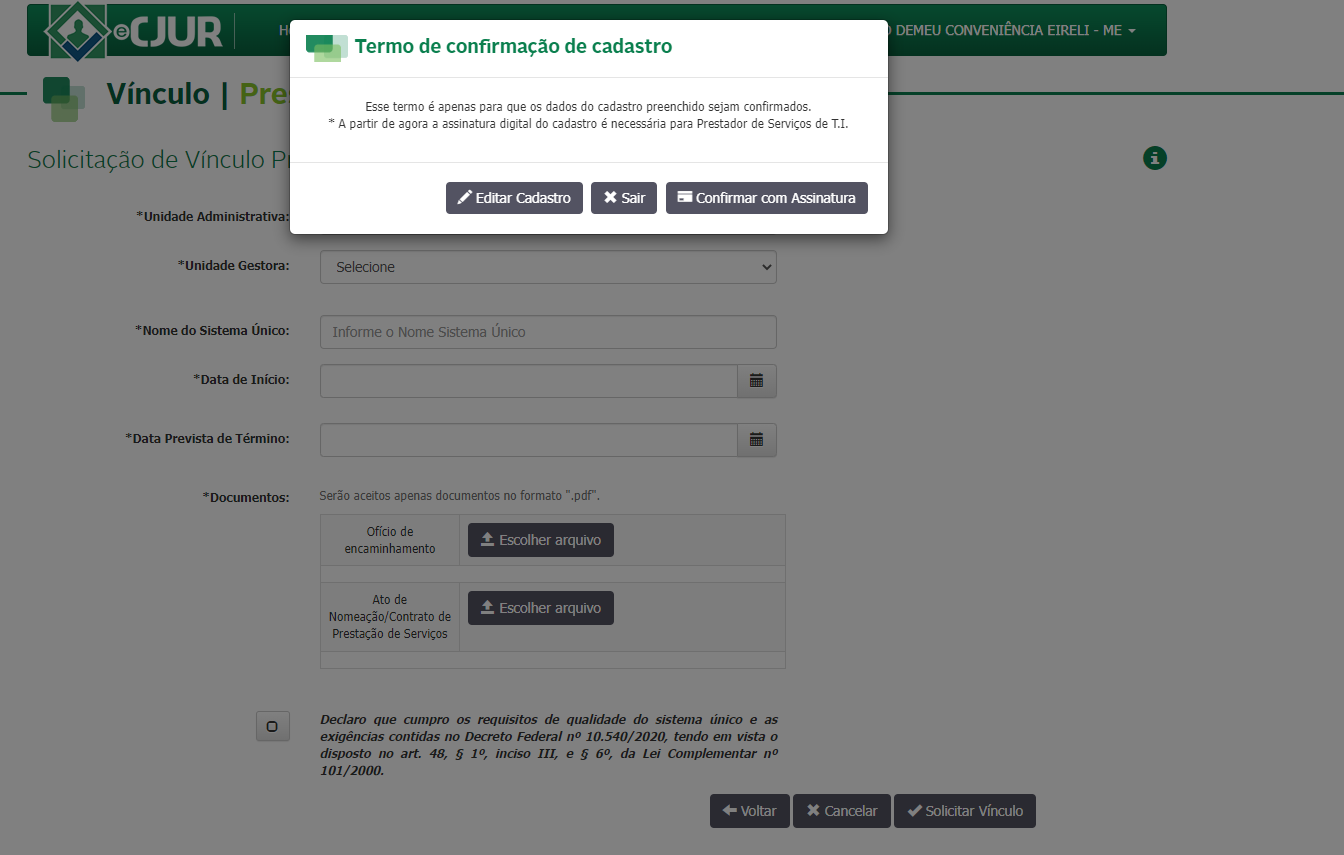 - Por último confirmar com Assinatura e validar o cadastro junto ao EC-JUR.1. Por meio do presente Termo, o Licitante acima qualificado manifesta sua adesão ao Regulamento do Sistema do ECJUR do qual declara ter pleno conhecimento, em conformidade com as disposições que seguem.2. São responsabilidades do Licitante:I. Tomar conhecimento de, e cumprir todos os dispositivos constantes dos editais de negócios dos quais venha a participar;II. Observar e cumprir a regularidade fiscal, apresentando a documentação exigida nos editais para fins de habilitação nas licitações em que for vencedor;III. Observar a legislação pertinente, bem como o disposto no Estatuto Social e nas demais normas e regulamentos expedidos pela ECJUR, dos quais declara ter pleno conhecimento;IV. Designar pessoa responsável para operar o Sistema de cadastro, validar os cadastros através de e-mail conforme solicitado no site do TCE/MS, conforme próximo Anexo;3. O Licitante reconhece que a utilização do sistema eletrônico do TCE/MS de acordo com a Resolução 149/2021.4. O presente Termo de Adesão é por prazo indeterminado, pelo Licitante, mediante comunicação expressa, sem prejuízo das responsabilidades assumidas durante o prazo de vigência ou decorrentes de negócios em andamento.5. O Licitante assume a responsabilidade de CADASTRAR junto ao link https://ww4.tce.ms.gov.br/ecjur/Login/Login?ReturnUrl=%2f#/.6. Acessar o Manual de cadastro no link http://www.tce.ms.gov.br/portaljurisdicionado/conteudos/lista/4/9 para sanar dúvidas inerente ao cadastro.(  ) Declaro para devidos fins que minha empresa já encontra – se cadastrada e ativada no E CJUR do Tribunal de Contas de MS.Responsabilizando-se pelas informações prestadas neste Termo, notadamente as informações de cadastro, alterações contratuais e/ou de usuários do Sistema, devendo, ainda, informar a Prefeitura qualquer mudança ocorrida.Caso a empresa já esteja cadastrada e validada no EC-JUR trazer confirmação do mesmo anexado a Proposta de Preço no dia da licitação;Nome da cidade/UF, (dia) de (mês) de 2022.(assinatura)(Assinatura(s) com firma reconhecida em cartório)Obs. Este documento deverá ser preenchido em papel timbrado da empresa proponente e assinado pelo(s) seu(s) representante(s) legal(is) e/ou procurador(es) devidamente habilitado(s).O MUNICÍPIO SELVÍRIA/MS, pessoa jurídica de direito público interno, inscrita no CNPJ/MF sob n.º 15.410.665/0001-40, com sede na Avenida João Selvirio de Souza, 997 nesta cidade de Selvíria/MS, neste ato devidamente representado pelo Prefeito, JOSÉ FERNANDO BARBOSA DOS SANTOS.Modalidade da Licitação: Pregão Eletrônico do tipo MENOR PREÇO POR ITEM. MODO DE DISPUTA: ABERTOSRP – SISTEMA DE REGISTRO DE PREÇOData/Horário Da Sessão: 10/03/2022 às 09h00 (horário Brasília-DF)ENDEREÇO ELETRÔNICO: WWW.BLLCOMPRAS.ORG.BRRetirada do Edital: Departamento de Licitações e Contratos (Dúvidas) Fone: XX67 3579 1486, e-mail: licitacaoselviria@hotmail.com, nos dias úteis, das 08 h às 14 h(BR), (Retiradas) Sitio: http//www.selviria.ms.gov.br - licitações e Contratos – Editais na íntegra.ItemDescriçãoUnid.Quant.01FORNO DE MICROONDAS 26 A 30 LITROS. Forno microondas linha branca. Dimensões e Capacidade: largura mínima: 48 cm; altura mínima: 28 cm; profundidade mínima: 37 cm; volume mínimo: 26; máx. 30 litros. Características: gabinete  monobloco  em  aço  galvanizado  revestido  interna  e  externamente  com pintura eletrostática em pó, na cor branca. Iluminação interna. Painel de controle digital com funções pré-programadas. Timer. Relógio. Porta com visor central, dotada de puxador e/ou tecla de abertura. Dispositivos e travas de segurança. Sapatas plásticas. Prato giratório em vidro. Dimensionamento  da  fiação,  plugue  e  conectores  elétricos  compatíveis  com  a corrente de operação. Voltagem: 110V e 220V, conforme demanda. Cordão  de  alimentação  (rabicho)  certificado  pelo  INMETRO,  com  indicação  da voltagem. Eficiência energética: classe A. Garantia: mínima de 12 (doze) meses, a partir da data de entrega, de cobertura integral do equipamento. Un.    0302AR CONDICIONADO 9.000 BTUs/ QUENTE E FRIO. Característica Física – Especificação: aparelho de ar condicionado tipo Split Hi Wall; ciclo frio/quente; função reinício automático; capacidade de refrigeração de 12.000 Btus, admitida variação de 5%; controle remoto sem fio incluso; condensadora vertical com serpentina em cobre; compressor rotativo 220 V (monofásico), 60HZ; com Classificação “A” na tabela de eficiência energética do INMETRO; uso obrigatório de gás ecológico R-410; monofásico; garantia de no mínimo 12 meses a partir do recebimento; incluso suportes metálicos para fixar o evaporador e o condensador.  Un.   0603AR CONDICIONADO 12.000 BTUs/ QUENTE E FRIO. Característica Física – Especificação:aparelho de ar condicionado tipo Split Hi Wall; ciclo frio/quente; função reinício automático; capacidade de refrigeração de 9.000 Btus, admitida variação de 5%; controle remoto sem fio incluso; condensadora vertical com serpentina em cobre; compressor rotativo 220 V (monofásico), 60HZ; com Classificação “A” na tabela de eficiência energética do INMETRO; uso obrigatório de gás ecológico R-410; monofásico; garantia de no mínimo 12 meses a partir do recebimento; incluso suportes metálicos para fixar o evaporador e o condensador.Un.1304GELADEIRA/ REFRIGERADOR 260 A 299 L. Refrigerador  vertical  combinado,  linha  branca,  sistema  de  refrigeração função degelo- descongelar com capacidade mínima de 260 litros. Dimensões Básicas e Capacidade: largura mínima: 55 cm; altura mínima: 144 cm; profundidade mínima: 63 cm; volume mínimo: 260; máx. 299 litros. Características: gabinete tipo 01 porta com freezer, linha branca; porta  revestida  em  chapa  de  aço  com acabamento em pintura eletrostática (em pó), na cor branca. Partes internas revestidas com painéis plásticos moldados com relevos para suporte das prateleiras internas deslizantes. Conjunto de prateleiras removíveis e reguláveis, de material resistente. Prateleiras da porta e cestos em material resistente, removíveis e reguláveis. Gaveta  em  material  resistente. Sistema de fechamento hermético. Batentes das portas dotados de sistema antitranspirante. Dobradiças metálicas. Sapatas niveladoras. Sistema de controle de temperatura ajustável. Gás refrigerante R600a ou R134a. Dimensionamento  da  fiação,  plugue  e  conectores  elétricos  compatíveis  com  a corrente de operação. Voltagem: 110V e 220V, conforme demanda. Cordão  de  alimentação  (rabicho)  certificado  pelo  INMETRO,  com  indicação  da voltagem. Eficiência energética: classe A. Garantia: mínima de 12 (doze) meses, a partir da data de entrega, de cobertura integral do equipamento.  Un.   0305TELEVISOR SMART HD TV LED; TAMANHO 32" ATÉ 41". Características Mínimas – Conectividade wi-fi; 02 Entradas HDMI; 01 Entrada USB 2.0; 01 Entrada RF; 01 Entrada AV/vídeo componente; 01 Saída digital óptica; 01 Entrada LAN RJ45; Formato da tela Widescreen 16:9; Frequência da Tela: 60Hz; Voltagem: bivolt. Cordão de alimentação (rabicho) certificado pelo INMETRO, com indicação da voltagem. Eficiência energética: classe A. Controle remoto com baterias. Garantia: mínima de 12 (doze) meses, a partir da data de entrega, de cobertura integral do equipamento.  Un.     0406BEBEDOURO/ PURIFICADOR REFRIGERADO. Característica física – Especificação: tipo pressão coluna simples, confeccionado em aço inox – torneira (copo e jato) em latão cromado, com regulagem de jato d`água - ralo sifonado - tampo em aço inox - controle manual de temperatura, com regulagem externa. Dimensões aprox..: largura mínima 34 – altura mínima: 102 cm – profundidade: 32 cm. Tensão: 127v ou 220v. Garantia: mínima de 12 (doze) meses, a partir da data de entrega, de cobertura integral do equipamento. Un.0307BICICLETA. Característica Física - Bicicleta com aro 26, freios V-break dianteiros e traseiros, com cestinha dianteira, paralamas dianteiro e traseiro; quadro/guidão/garfo confeccionado em aço carbono; Dimensões aprox..: 140x79x23cm; com protetor de corrente; descanso lateral; acompanha manual de instrução. A bicicleta dever possuir retrovisor e refletor ou adesivos de segurança. Garantia: mínima de 12 (doze) meses, a partir da data de entrega, de cobertura integral do equipamento.Un.1208COMPUTADOR (DESKTOP- BÁSICO) que esteja em linha de produção pelo fabricante; computador desktop com processador no mínimo Intel core i3 ou AMD a10 ou similar; possuir 1(um) disco rígido de 500 gigabyte; memória RAM de 08 (oito) gigabyte, em 02(dois) módulos idênticos de 04(quatro) gigabytes cada, do tipo SDRAM ddr4 2.133MHZ ou superior, operando em modalidade dual CHANNEL; a placa principal deve ter arquitetura ATX ,MICROATX, BTX ou MICROBTX, conforme  padrões estabelecidos e divulgados no sitio www.formfactors.org organismo que define os padrões existentes; possuir pelo menos 01 (um) slot PCI-EXPRESS 2.0x16 ou superior; possuir sistema de detecção de intrusão de chassis, com acionador instalado no gabinete; o adaptador de vídeo integrado deverá ser no mínimo de 01 (um) gigabyte de memória, possuir suporte ao MICROSOFT DIRECTEX 10.1 ou superior, suportar monitor estendido, possuir no mínimo 02 (duas) saídas de vídeo, sendo pelo menos 01 (uma) digital do tipo HDMI ,display PORT ou DVI ; unidade combinada de gravação  de disco ótico CD, DVD rom; teclado USB, abnt2, 107 teclas (com fio) e mouse USB ,800 DPI, 2 botões, scroll (com fio ) ; monitor de LED 19 polegadas (widescreen 16:9 ); interfaces de rede 10/100/1000 e WIFI padrão IEEE 802.11b/g/n ; sistema operacional Windows 10 pro (64 bits); fonte compatível e que suporte toda a configuração  exigida no item ; gabinete e periféricos deverão funcionar na vertical ou horizontal; todos os equipamentos ofertados ( gabinete, teclado , mouse e monitor ) devem possuir gradações neutras das cores brancas , preta ou cinza, e manter o mesmo padrão de cor ; todos os componentes do produto deverão ser novos, sem uso, reforma ou recondicionamento; garantia de 12 meses.Un.1109COMPUTADOR PORTÁTIL (NOTEBOOK): Especificação mínima: que esteja em linha de produção pelo fabricante. Computador portátil (notebook) com processadorque possua no mínimo 4 Núcleos, 8 thereads e frequência de 3.0 GHz; 1 disco rígido de 500 GB velocidade de rotação 7200 RPM, unidade combinada de gravação de disco ótico CD, DVD rom; memória RAM de 8 GB, em 2 módulos idênticos de 4 GB cada, do tipo SDRAM DDR4 2.133 MHz ou superior, tela LCD de 14 ou 15 polegadas widescreen, suportar resolução 1600 x 900 pixels, o teclado deverá conter todos os caracteres da língua portuguesa, inclusive ç e acentos, nas mesmas posições do teclado padrão ABNT2, mouse touchpad com 2 botões integrados, mouse óptico com conexão USB e botão de rolagem (scroll), interfaces de rede 10/100/1000 conector rj-45 fêmea e WIFI padrão IEEE 802.11a/b/g/n, sistema operacional Windows 10 pro (64 bits), bateria recarregável do tipo íon de lítion com no mínimo 6 células, fonte externa automática compatível com o item, possuir interfaces USB 2.0 e 3.0, 1 HDMI ou display port e 1 VGA, leitor de cartão, webcam FULL HD (1080 p). Deverá vir acompanhado de maleta do tipo acolchoada para transporte e acondicionamento do equipamento. O equipamento deverá ser novo, sem uso, reforma ou recondicionamento. Garantia de 12 meses.Un.0210TABLET: Sistema operacional Android 8.0 ou superior, tela de no mínimo 7 polegadas com tecnologia LCD ou LED; Processador no minímo Quad Core 2.0 GHz ou similar; Armazenamento interno de 32GB ou superior; deve possuir SLOT para cartão de memória microsd; Câmera traseira de no mínimo 8MP e frontal com no mínimo 2MP; Conexão USB, Wi-fi, Bluetooth e 3G. Deve possuir sistema de GPS integrado. Garantia de 12 meses.Un.1511IMPRESSORA LASER (COMUM): Especificação mínima: que esteja em linha de produção pelo fabricante; impressora laser com padrão de cor monocromático; resolução mínima de 1200 x 1200 DPI; velocidade de 35 páginas por minuto PPM; suportar tamanho de papel a5, a4 carta e ofício; capacidade de entrada de 200 páginas; ciclo mensal de 50.000 páginas; interface USB; permitir compartilhamento por meio e rede 10/100/100 ethernet e WIFI 802.11 b/g/n; suportar frente e verso automático; o produto deverá ser novo, sem uso, reforma ou recondicionamento garantia de 12 meses.Un.0612NO-BREAK (PARA COMPUTADOR/IMPRESSORA): Especificação mínima: que esteja em linha de produção pelo fabricante. No-break com potência nominal mínima de 1,2 kVA. Potência real mínima de 600 W. Tensão entrada 115 / 127 / 220 V (em corrente alternada) com comutação automática. Tensão de saída 110 / 115 ou 220 V (a ser definida pelo solicitante). Alarme audiovisual. Bateria interna selada. Autonomia a plena carga de, no mínimo, 15 minutos considerando consumo de 240 W. Possuir, no mínimo, seis tomadas de saída padrão brasileiro. O produto deverá ser novo, sem uso, reforma ou recondicionamento. Garantia de 12 meses. Un.0113CADEIRA ODONTOLÓGICA COMPLETA (EQUIPO/ SUGADOR/ REFLETOR): Característica Física – Especificação:  no mínimo 3 terminais; comando da cadeira pedal; cuba porcelana/cerâmica; contra ângulo; micro motor; seringa tríplice; peça reta; caneta de rotação; cabeceira; unidade auxiliar (sugador); refletor; mocho; equipo tipo cart.Cadeira com movimentos de subida e descida do assento e do encosto, com volta a zero, 03 programações de trabalho e 04 intensidades de luz do refletor, acionados pelo pedal de comando que deve ser integrado à base da cadeira, braço direito e braço esquerdo em integral skin, encosto de linhas arredondadas amplo e envolvente com curvatura anatômica e largura de 60 cm na região lombar, capacidade para atingir altura mínima de 39 cm no assento, articulação central única entre assento e encosto de cabeça articulado. Base da cadeira fabricada em chapa de aço maciça de no mínimo 3/8 (polegadas) de espessura, sistema pantográfico de elevação, encosto e base do assento fabricados em chapas de aço, lâmina do encosto de cabeça polida e cromada e guias da lâmina fabricados em aço, todas as superfícies metálicas devem possuir banho de proteção contra oxidação e pintura lisa nas superfícies aparentes, sistema fuso de inclinação do encosto e elevação do assento, transformador de 12V para alimentação do refletor, relê de partida e fusível de proteção, estofamento em espuma de poliuretano revestido com PVC expandido lavável e sem costura, com opção de cores. Este equipamento deve ter garantia de no minímo 02 anos e assistência técnica autorizada do fabricante. EQUIPO ODONTOLÓGICO: Tipo cart, com base móvel sobre quatro rodízios, pedestal com linhas arredondadas, puxadores bilaterais, seleção automática das pontas controlada por um bloco de acionamento pneumático (sistema BAP), suporte de pontas e peça única e destacável que permita a higienização, alma estrutural em aço, corpo e capas em ABS. Deve possuir uma bandeja em alumínio anodizado, terminal para micro motor sem spray, terminal para alta rotação e seringa tríplice. As mangueiras devem ser tipo Oblate lisa e flexível. REFLETOR ODONTOLÓGICO: Monofocal, com 04 intensidades de luz, acionado no pedal de comando e acoplado ao braço vertical do equipo fixo a cadeira, dotado de cabeçote com puxador incorporado e espelho multifacetado com tratamento multicoating que produz luz fria uniformemente distribuída, temperatura de cor de 5500° kelvin aprox., campo de iluminação 8 x 18cm à 80cm de distância com 20.000 Lux, , sistema de troca fácil da lâmpada (sem a utilização de ferramentas), protetor da lâmpada e espelho em policarbonato transparente, transformador com seleção de voltagem, braços com linhas arredondadas e pintura lisa. UNIDADE AUXILIAR: Acoplada à cadeira, com estrutura interna fabricada em alumínio com pintura lisa, bacia removível para desinfecção em cerâmica esmaltada com ralo separador de detritos, registro para acionamento da água da cuspideira, 01 terminal para sucção em alumínio de superfície lisa com acionamento automático, suporte de pontas maciço em poliacetal com formas arredondadas, caixa de esgoto selada em PVC com respiro e abafador; separador de detritos conectado à mangueira de sucção com tela de aço inoxidável. MOCHO: Com sistema de elevação do assento e encosto, sendo os movimentos de subida e descida do assento acionados por uma alavanca com o movimento de descida impulsionado pelo peso do usuário e de subida por ação de uma mola. Ambos os movimentos devem ser amortecidos por um sistema de gás pressurizado, possuir uma alavanca, localizada abaixo do assento, para regulagem da altura do assento. Deve possuir base com 05 rodízios de grande resistência estrutural, assento com conformação anatômica que se amolda ao contorno das pernas e encosto com estofamentos em poliuretano injetado e recobertos em PVC expandido sem costuras e lavável. ALTURA MÁXIMA DO ASSENTO: 550 mm / ALTURA MÍNIMA DO ASSENTO: 450 mm / DIÂMETRO DO ASSENTO: 360 mm. Caneta de alta rotação com 420000 rpm, com corpo em alumínio anodizado, com canais arredondados de pega, sistema de conexão de dois furos, refrigeração de spray triplo, rolamentos em cerâmica apoiados em anéis de borracha sintética, sistema F.G. de troca de broca, baixo nível de ruído, baixo consumo de ar (aprox.35 litros/min), pressão de trabalho 30 PSI, alto torque e esterilizável em autoclave. Deve acompanhar a caneta: 01 lata de óleo lubrificante, 01 agulha para limpeza do spray, 01 guarnição de borracha reserva e 01 saca broca. Informo que este equipamento deve ser do mesmo fabricante da cadeira odontológica, para melhor funcionamento do conjunto. Este equipamento deve ter garantia mínima de 02 anos e assistência técnica autorizada fabricante.Un.0314FOTOPOLIMERIZADOR DE RESINAS: Característica Física Especificação: Peça de mão anatômica para melhor manuseio, tipo led, sem fio, sem radiômetro, para resinas compostas, luz azul fria com comprimento de onda de no mínimo 420 - 480 nm, potência mínimo 1.200 mw/cn2, com temporizador de 10 em 10, com indicação de temporizador por sinal sonoro, tempo de trabalho programável e com desligamento automático, com ponteira autoclavável e com giro de 360º , fonte multitensão, voltagem bivolt automático 110/200 volts, corpo da caneta constituído em ABS, bateria de lítio com capacidade de no mínimo 1.500mAh, alto tempo de vida útil do LED emissor de luz; com base de carga  em ABS, com cabo de alimentação, fonte de alimentação; ponteira de fibra ótica  e  protetor ocular, com manual de instruções, registro na ANVISA. Garantia mínima de 12 meses.Un.0515SELADORA: Característica Física – Especificação: Tipo Manual, com temporizador, material em aço, pintura epóxi eletrostática, para selagem de embalagens de papel grau cirúrgico; aquecimento automático com resistência blindada. painel digital com controle de temperatura até 300°C, bivolt (110/200 V) automático, frequência de no mínimo 50/60 Hz, permitir selar bobinas com até 42 cm de largura, espessura de selagem de 13mm, ajustável no mínimo 300ºC; potência mínima 100w, registro na ANVISA, com manual de instruções, garantia mínima de 12 meses.Un.0616MOCHO: Característica Física – Especificação: Material de confecção aço carbono; com encosto; regulagem de altura a gás; confortável e ergonômico. Fornece postura correta de trabalho; elevação do assento com pistão a gás através de alavanca na base do assento; altura regulável. encosto anatômico; base com 05 rodízios que fornece precisão em procedimentos odontológicos; estofamento com base rígida e resistente; espuma com densidade controlada; em pvc ou courvin sem costuras; assento redondo com acabamento liso e cantos arredondados; deve possuir manuais de operação em língua portuguesa; deve ser ofertado o prazo de garantia com mínimo de 12 meses,contados da data recebimento/instalação.Un.0317COMPRESSOR ODONTOLÓGICO: Característica Física Especificação: Capacidade reservatório 30L no mínimo a 39 L no máximo; potência 1 a 1,5hp; consumo 6 a 7 pés; isento de óleo, manual de instruções. Garantia no mínimo 12 meses.Un.0418JATO DE BICARBONATO: Característica Física Especificação: Console com entrada de ar, água e reservatório de bicarbonato; acessório(s) 01 peça de mão para jato de bicarbonato. Garantia no mínimo 12 meses.Un.0219ULTRASSOM ODONTOLÓGICO: Característica Física Especificação: caneta / transdutor do ultra-som autoclavável; jato de bicarbonato integrado; cavitador, manual de instruções. Garantia no mínimo 12 meses.Un.0420AUTOCLAVE HORIZONTAL DE MESA (ATÉ 75 LITROS): Característica Física Especificação: câmera de esterilização em aço inoxidável; modo de operação digital; capacidade mínima de 25 litros e máxima de 75 litros; secagem com opção de secagens extras; sistema que previne falhas de funcionamento; tampa com fecho de triplo estágio; desligamento automático em caso de excesso de temperatura; não possui acessórios; garantia de 12 meses, possuir registro na ANVISA.Un.0221ARMÁRIO VITRINE: Característica Física – Especificação: Número de portas 02; material de confecção aço ou ferro pintado; laterais de vidro, com no mínimo 03 prateleiras, manual de instruções. Garantia no mínimo 12 meses.Un.0222ARMÁRIO: Característica Física – Especificação: Dimensões altura de 100 a 210 cm x largura de 70 a 110 cm; prateleiras 03 ou 04 uma fixa as outras reguláveis; capacidade mínima da prateleira 40 kg; material de confecção aço com fechadura, com 02 portas, chapa das prateleiras 26 (0,45mm), pintura eletrostática/epóxia, cor cinza, fechadura cilíndrica tipo yale com travamento simultâneo das portas, acabamento anti-corrosivo, manual de montagem, garantia de no mínimo 12 meses.  Un.1723LONGARINA: Característica Física – Especificação: Com assento de 03 lugares, encosto em polipropileno; design moderno, confeccionado em tubos de aço oblongo, cor preta, pintura eletrostática/epóxia, dimensões mínimas: altura 80cm; largura 145 cm; profundidade 55 cm, garantia mínima de 12 meses.  Un.     3624ESTANTE: Característica Física – Especificação: Material de confecção aço ou ferro pintado; capacidade de prateleiras de no mínimo 101 kg e máximo 200 kg; com reforço no meio de cada prateleira e travas de segurança atrás e nas laterais, no mínimo 06 prateleiras reguláveis, cor cinza padrão, tratada pelo processo anticorrosivo, pintura eletrostática/epóxi, dimensões mínimas: altura 1,90cm; largura 0,90cm; largura 0,30cm. Garantia mínima de 12 meses.Un.1525CADEIRA: Característica Física – Especificação: Material de confecção aço ou ferro pintado; assentos e encosto em polipropileno, empilhável, sem braços e sem regulagem de altura, pintura elestrostática/epóxi, tratamento anticorrosivo, cor preta, capacidade mínima de 120kg, dimensões mínimas assento: altura 40cm; largura 45cm, dimensões mínimas do encosto: altura 30cm; largura 45cm. Garantia de 12 meses.  Un. 6226MESA DE ESCRITÓRIO: Característica Física Especificação: Material de confecção madeira/ mdp/ mdf/ ou similar; composição simples; com gavetas no mínimo 02, puxadores em metal, com chave, dimensões mínimas: altura 74cm; largura 155cm; profundidade 60cm, cor madeira. Garantia mínima 12 meses.  Un.    0927MESA PARA COMPUTADOR: Característica Física -Especificação: Gavetas mínimo 02; com puxadores em metal, com chave, com corrediças telescópicas, material de confecção madeira/ mdp/ mdf/ ou similar, cor madeira, dimensões mínimas: altura 75cm; largura 120cm; profundidade 61cm. Garantia de 12 meses.Un.0328ARQUIVO DE AÇO: Característica Física – Especificação: Material de confecção aço; gavetas no mínimo 03 com puxadores em metal, deslizamento da gaveta trilho telescópico, pintura epóxi pó, cor cinza, com tratamento anticorrosivo, chapa 26/ 0,45mm, suporte mínimo 13kg por gaveta, dimensões mínimas: altura 130cm; largura 0,45cm; profundidade 0,50cm. Garantia mínima 12 meses.Un.0229CADEIRA PARA COLETA DE SANGUE: Característica Física Especificação: Assento e encosto estofado; braçadeira regulável; confeccionado em tubo de aço carbono com pintura epóxi, e tratamento antiferrugem; assento e encosto em espuma d -26 resistente em courvin com bordas em acabamento em perfil de pvc flexível; braço com altura regulável e suporte para o braço estofado também em espuma d-26 resistente e revestido em courvin; dimensões mínimas: assento 47 x 41cm; encosto 49 x 39 cm; apoio para braço 63 x 20 cm capacidade de peso até 200 kg; possuir registro na anvisa. Garantia mínima de 12 meses.  Un.    0330DETECTOR FETAL: Característica Física – Especificação: tipo portátil; tecnologia digital; com display, com tela de LCD, contador numérico digital. Utilizado para detectar batimentos cardíacos fetais a partir da 10ª à 12ª semana de gestação, possibilitando a avaliação do ritmo cardíaco fetal durante a gravidez e parto. Capacidade de informar dados de localização da placenta e detecção do fluxo do cordão umbilical com controle de tonalidade de som para filtragem de ruídos indesejáveis. Transdutor de alta sensibilidade; frequência de operação aproximada 2,0MHZ; alto falante de alta qualidade; entrada para fone de ouvido e gravador de som; possui som com volume ajustável e alarme sonoro e visual; botão de liga/desliga e controle de volume e desligamento automático, compacto, leve e fácil operação, dimensões minímas: 135mm x 95mm x 35mm; Itens incluso: alimentação por 2 pilhas AA de 1,5V, manual escrito na língua Portuguesa, Apresentar registro na ANVISA, garantia de no mínimo 12 meses.  Un. 0531CENTRÍFUGA LABORATORIAL: Característica Física Especificação: tecnologia para tubos - tipo de 04 até 30 amostras; digital; com estrutura em plástico ABS de alta resistência; pés de borracha tipo ventosa; painel com LED que mostra velocidade (RPM) e tempo  (minutos); teclado tipo membrana; no mínimo 135W de potência; trava de segurança na tampa de acordo com a NR-12; fácil programação em técnicas PRP/PRF; alarme sonoro ao final da centrifugação; tempo de centrifugação ajustável 0~99min; tensão 110V ou 220V; frequência mínimo 60Hz; velocidade aproximada 0~4000rpm ajustável; ruído 65dba; com 1 rotor de capacidade aproximada 12x10ml/12x15ml, 2 fusíveis; 1 cabo de força,;1 manual de instruções; 12 borrachas protetoras de tubos; 12 caçapas de 15ml; dimensões mínimas: largura 30cm; comprimento 25cm; altura 26cm; registro na ANVISA. Garantia mínima de 12 meses.Un.0232MICROSCÓPIO LABORATORIAL BÁSICO: Característica Física – Especificação: tipo binocular; ocular 10 x; objetivas 04; com condensador koehler; iluminação led / halogênio; registro na ANVISA. Garantia mínima de 12 meses.  Un.    0233POLTRONA HOSPITALAR: Característica Física – Especificação:  Material de confecção aço ou ferro pintado; pintura epóxia, assento, encosto e descanso para os pés estofado em espuma de alta densidade anatômico, revestimento em courvin; tratamento antiferruginoso; capacidade até 120 kg; com reclinação; acionamento manual; descanso para os pés e braços articuláveis, totalmente reclinável por sistema de alavancas. possui regulagem para mínimo três posições, travamento de fácil e rápido manejo, pés com ponteiras de borracha pvc; registro na ANVISA. Garantia mínima de 12 meses.  Un. 0634ESCADA COM 2 DEGRAUS: Característica Física -Especificação: material de confecção aço inoxidável; com piso em chapa de aço com tratamento antiferruginoso recoberto com borracha antiderrapante, pés com ponteira de borracha, Dimensões aprox..: 0,40 m largura X 0,50m comprimento X 0,35m altura; registro na ANVISA. Garantia mínima de 12 meses.Un.1235CADEIRA DE RODAS ADULTO: Característica Física -Especificação: Material de confecção aço ou ferro pintado; apoio para braços escamoteável; apoio para pés removível; com elevação de pernas; pintura epóxi; mínimo 120kg; dobrável em x duplo, apoio de braços removíveis ou escamoteáveis; estofamento nylon com tensionamento se assento, com almofada em espuma de alta densidade com mínimo 05(cinco) cm de espessura, forrada mesmo tecido incorporada ao assento; cinto (pélvico, toráxico ou em y); grandes rodas traseiras com aros de propulsão; freio bilateral; rodas dianteiras com pneus maciços com rolamentos blindados nos eixos; apoio para pés com regulagem de altura. largura assento mínimo 50cm; altura do encosto no mínimo 47cm; comprimento mínimo do braço 27cm ; dimensões mínimas do produto: largura 68cm; comprimento 105cm; altura 95cm; certificação no INMETRO; registro na ANVISA; manual de instruções; garantia mínima de 12 meses.Un.0136NEBULIZADOR PORTÁTIL: Característica Física -Especificação: Tipo compressor; lubrificação isenta de óleo; número de saídas simultâneas 01; portátil; leve e fácil manuseio; com baixo consumo de energia; suporte para copinho sem desconectar a mangueira; baixo nível de resíduos; uso adulto e infantil; design moderno e inovador; máscaras macias, anatômicas e atóxicas; voltagem 127/220; dimensões aproximadas: altura 12cm; largura 18cm; profundidade 18cm; com kit de nebulização completo; registro na ANVISA. Garantia mínima de 12 meses.  Un.0137MESA GINECOLÓGICA: Característica Física – Especificação: material de confecção aço ou ferro pintado; sem gabinete com portas e gavetas. 1 par de porta pernas acolchoadas em espuma e curvin, suporte para lençol descartável e cabeceira regulável Dimensões aproximadas: 1,80 m comprimento x 0,70 m largura x 0,80 m altura. Capacidade Aproximada 120 KG; registro na ANVISA. Garantia Mínima de 12 Meses.  Un.0138SERVIÇO DE INSTALAÇÃO DE APARELHO AR CONDICIONADO SPLIT HI WAL DE 9.000 BTUS QUENTE/FRIO 220V. Características mínimas do serviço:. Teste de tensão da rede compatível com a tensão nominal do aparelho (mín. 198v máx. 242v);. Afixação da evapora (parte interna) com suporte junto à parede, com no mínimo 08 (oito) parafusos de fixação;. Afixação da condensadora (parte externa) com suporte junto à parede, com no mínimo 08 (oito) parafusos de fixação; calços de borracha junto aos pés da unidade, respeitadas as distâncias mínimas recomendas pelo manual de instalação;. Tubulações (mangueiras em cobre) com conexões flanjeadas; caso seja necessário unir os tubos através de solda, utilizar alargador para melhor conexão entre as tubulações; efetuar a soldagem com nitrogênio passante;. 01 Tubo esponjoso para cada mangueira (não poderão ser acopladas as duas tubulações em um único esponjoso);. Processo de vácuo para retirada de gases incondensáveis e umidade do sistema, através de bomba de vácuo e vacuômetro com medida entre 250 a 500 µmHg;. Teste de vasamento de linha; pressurização do sistema com nitrogênio através do “manifold”;. Orientação básica sobre o funcionamento do equipamento e limpeza do filtro.Un.0639SERVIÇO DE INSTALAÇÃO DE APARELHO AR CONDICIONADO SPLIT HI WALL 12000 BTUS QUENTE/FRIO 220V. Características mínimas do serviço:. Teste de tensão da rede compatível com a tensão nominal do aparelho (mín. 198v máx. 242v);. Afixação da evapora (parte interna) com suporte junto à parede, com no mínimo 08 (oito) parafusos de fixação;. Afixação da condensadora (parte externa) com suporte junto à parede, com no mínimo 08 (oito) parafusos de fixação; calços de borracha junto aos pés da unidade, respeitadas as distâncias mínimas recomendas pelo manual de instalação;. Tubulações (mangueiras em cobre) com conexões flanjeadas; caso seja necessário unir os tubos através de solda, utilizar alargador para melhor conexão entre as tubulações; efetuar a soldagem com nitrogênio passante;. 01 Tubo esponjoso para cada mangueira (não poderão ser acopladas as duas tubulações em um único esponjoso);. Processo de vácuo para retirada de gases incondensáveis e umidade do sistema, através de bomba de vácuo e vacuômetro com medida entre 250 a 500 µmHg;. Teste de vasamento de linha; pressurização do sistema com nitrogênio através do “manifold”;. Orientação básica sobre o funcionamento do equipamento e limpeza do filtro.Un.13ItemDescriçãoUn.Quant.Valor Unit.Valor TotalMarca01FORNO DE MICROONDAS 26 A 30 LITROS. Forno microondas linha branca. Dimensões e Capacidade: largura mínima: 48 cm; altura mínima: 28 cm; profundidade mínima: 37 cm; volume mínimo: 26; máx. 30 litros. Características: gabinete  monobloco  em  aço  galvanizado  revestido  interna  e  externamente  com pintura eletrostática em pó, na cor branca. Iluminação interna. Painel de controle digital com funções pré-programadas. Timer. Relógio. Porta com visor central, dotada de puxador e/ou tecla de abertura. Dispositivos e travas de segurança. Sapatas plásticas. Prato giratório em vidro. Dimensionamento  da  fiação,  plugue  e  conectores  elétricos  compatíveis  com  a corrente de operação. Voltagem: 110V e 220V, conforme demanda. Cordão  de  alimentação  (rabicho)  certificado  pelo  INMETRO,  com  indicação  da voltagem. Eficiência energética: classe A. Garantia: mínima de 12 (doze) meses, a partir da data de entrega, de cobertura integral do equipamento. Un.    0302AR CONDICIONADO 9.000 BTUs/ QUENTE E FRIO. Característica Física – Especificação: aparelho de ar condicionado tipo Split Hi Wall; ciclo frio/quente; função reinício automático; capacidade de refrigeração de 12.000 Btus, admitida variação de 5%; controle remoto sem fio incluso; condensadora vertical com serpentina em cobre; compressor rotativo 220 V (monofásico), 60HZ; com Classificação “A” na tabela de eficiência energética do INMETRO; uso obrigatório de gás ecológico R-410; monofásico; garantia de no mínimo 12 meses a partir do recebimento; incluso suportes metálicos para fixar o evaporador e o condensador.  Un.   0603AR CONDICIONADO 12.000 BTUs/ QUENTE E FRIO. Característica Física – Especificação:aparelho de ar condicionado tipo Split Hi Wall; ciclo frio/quente; função reinício automático; capacidade de refrigeração de 9.000 Btus, admitida variação de 5%; controle remoto sem fio incluso; condensadora vertical com serpentina em cobre; compressor rotativo 220 V (monofásico), 60HZ; com Classificação “A” na tabela de eficiência energética do INMETRO; uso obrigatório de gás ecológico R-410; monofásico; garantia de no mínimo 12 meses a partir do recebimento; incluso suportes metálicos para fixar o evaporador e o condensador.Un.1304GELADEIRA/ REFRIGERADOR 260 A 299 L. Refrigerador  vertical  combinado,  linha  branca,  sistema  de  refrigeração função degelo- descongelar com capacidade mínima de 260 litros. Dimensões Básicas e Capacidade: largura mínima: 55 cm; altura mínima: 144 cm; profundidade mínima: 63 cm; volume mínimo: 260; máx. 299 litros. Características: gabinete tipo 01 porta com freezer, linha branca; porta  revestida  em  chapa  de  aço  com acabamento em pintura eletrostática (em pó), na cor branca. Partes internas revestidas com painéis plásticos moldados com relevos para suporte das prateleiras internas deslizantes. Conjunto de prateleiras removíveis e reguláveis, de material resistente. Prateleiras da porta e cestos em material resistente, removíveis e reguláveis. Gaveta  em  material  resistente. Sistema de fechamento hermético. Batentes das portas dotados de sistema antitranspirante. Dobradiças metálicas. Sapatas niveladoras. Sistema de controle de temperatura ajustável. Gás refrigerante R600a ou R134a. Dimensionamento  da  fiação,  plugue  e  conectores  elétricos  compatíveis  com  a corrente de operação. Voltagem: 110V e 220V, conforme demanda. Cordão  de  alimentação  (rabicho)  certificado  pelo  INMETRO,  com  indicação  da voltagem. Eficiência energética: classe A. Garantia: mínima de 12 (doze) meses, a partir da data de entrega, de cobertura integral do equipamento.  Un.   0305TELEVISOR SMART HD TV LED; TAMANHO 32" ATÉ 41". Características Mínimas – Conectividade wi-fi; 02 Entradas HDMI; 01 Entrada USB 2.0; 01 Entrada RF; 01 Entrada AV/vídeo componente; 01 Saída digital óptica; 01 Entrada LAN RJ45; Formato da tela Widescreen 16:9; Frequência da Tela: 60Hz; Voltagem: bivolt. Cordão de alimentação (rabicho) certificado pelo INMETRO, com indicação da voltagem. Eficiência energética: classe A. Controle remoto com baterias. Garantia: mínima de 12 (doze) meses, a partir da data de entrega, de cobertura integral do equipamento.  Un.     0406BEBEDOURO/ PURIFICADOR REFRIGERADO. Característica física – Especificação: tipo pressão coluna simples, confeccionado em aço inox – torneira (copo e jato) em latão cromado, com regulagem de jato d`água - ralo sifonado - tampo em aço inox - controle manual de temperatura, com regulagem externa. Dimensões aprox..: largura mínima 34 – altura mínima: 102 cm – profundidade: 32 cm. Tensão: 127v ou 220v. Garantia: mínima de 12 (doze) meses, a partir da data de entrega, de cobertura integral do equipamento. Un.0307BICICLETA. Característica Física - Bicicleta com aro 26, freios V-break dianteiros e traseiros, com cestinha dianteira, paralamas dianteiro e traseiro; quadro/guidão/garfo confeccionado em aço carbono; Dimensões aprox..: 140x79x23cm; com protetor de corrente; descanso lateral; acompanha manual de instrução. A bicicleta dever possuir retrovisor e refletor ou adesivos de segurança. Garantia: mínima de 12 (doze) meses, a partir da data de entrega, de cobertura integral do equipamento.Un.1208COMPUTADOR (DESKTOP- BÁSICO) que esteja em linha de produção pelo fabricante; computador desktop com processador no mínimo Intel core i3 ou AMD a10 ou similar; possuir 1(um) disco rígido de 500 gigabyte; memória RAM de 08 (oito) gigabyte, em 02(dois) módulos idênticos de 04(quatro) gigabytes cada, do tipo SDRAM ddr4 2.133MHZ ou superior, operando em modalidade dual CHANNEL; a placa principal deve ter arquitetura ATX ,MICROATX, BTX ou MICROBTX, conforme  padrões estabelecidos e divulgados no sitio www.formfactors.org organismo que define os padrões existentes; possuir pelo menos 01 (um) slot PCI-EXPRESS 2.0x16 ou superior; possuir sistema de detecção de intrusão de chassis, com acionador instalado no gabinete; o adaptador de vídeo integrado deverá ser no mínimo de 01 (um) gigabyte de memória, possuir suporte ao MICROSOFT DIRECTEX 10.1 ou superior, suportar monitor estendido, possuir no mínimo 02 (duas) saídas de vídeo, sendo pelo menos 01 (uma) digital do tipo HDMI ,display PORT ou DVI ; unidade combinada de gravação  de disco ótico CD, DVD rom; teclado USB, abnt2, 107 teclas (com fio) e mouse USB ,800 DPI, 2 botões, scroll (com fio ) ; monitor de LED 19 polegadas (widescreen 16:9 ); interfaces de rede 10/100/1000 e WIFI padrão IEEE 802.11b/g/n ; sistema operacional Windows 10 pro (64 bits); fonte compatível e que suporte toda a configuração  exigida no item ; gabinete e periféricos deverão funcionar na vertical ou horizontal; todos os equipamentos ofertados ( gabinete, teclado , mouse e monitor ) devem possuir gradações neutras das cores brancas , preta ou cinza, e manter o mesmo padrão de cor ; todos os componentes do produto deverão ser novos, sem uso, reforma ou recondicionamento; garantia de 12 meses.Un.1109COMPUTADOR PORTÁTIL (NOTEBOOK): Especificação mínima: que esteja em linha de produção pelo fabricante. Computador portátil (notebook) com processadorque possua no mínimo 4 Núcleos, 8 thereads e frequência de 3.0 GHz; 1 disco rígido de 500 GB velocidade de rotação 7200 RPM, unidade combinada de gravação de disco ótico CD, DVD rom; memória RAM de 8 GB, em 2 módulos idênticos de 4 GB cada, do tipo SDRAM DDR4 2.133 MHz ou superior, tela LCD de 14 ou 15 polegadas widescreen, suportar resolução 1600 x 900 pixels, o teclado deverá conter todos os caracteres da língua portuguesa, inclusive ç e acentos, nas mesmas posições do teclado padrão ABNT2, mouse touchpad com 2 botões integrados, mouse óptico com conexão USB e botão de rolagem (scroll), interfaces de rede 10/100/1000 conector rj-45 fêmea e WIFI padrão IEEE 802.11a/b/g/n, sistema operacional Windows 10 pro (64 bits), bateria recarregável do tipo íon de lítion com no mínimo 6 células, fonte externa automática compatível com o item, possuir interfaces USB 2.0 e 3.0, 1 HDMI ou display port e 1 VGA, leitor de cartão, webcam FULL HD (1080 p). Deverá vir acompanhado de maleta do tipo acolchoada para transporte e acondicionamento do equipamento. O equipamento deverá ser novo, sem uso, reforma ou recondicionamento. Garantia de 12 meses.Un.0210TABLET: Sistema operacional Android 8.0 ou superior, tela de no mínimo 7 polegadas com tecnologia LCD ou LED; Processador no minímo Quad Core 2.0 GHz ou similar; Armazenamento interno de 32GB ou superior; deve possuir SLOT para cartão de memória microsd; Câmera traseira de no mínimo 8MP e frontal com no mínimo 2MP; Conexão USB, Wi-fi, Bluetooth e 3G. Deve possuir sistema de GPS integrado. Garantia de 12 meses.Un.1511IMPRESSORA LASER (COMUM): Especificação mínima: que esteja em linha de produção pelo fabricante; impressora laser com padrão de cor monocromático; resolução mínima de 1200 x 1200 DPI; velocidade de 35 páginas por minuto PPM; suportar tamanho de papel a5, a4 carta e ofício; capacidade de entrada de 200 páginas; ciclo mensal de 50.000 páginas; interface USB; permitir compartilhamento por meio e rede 10/100/100 ethernet e WIFI 802.11 b/g/n; suportar frente e verso automático; o produto deverá ser novo, sem uso, reforma ou recondicionamento garantia de 12 meses.Un.0612NO-BREAK (PARA COMPUTADOR/IMPRESSORA): Especificação mínima: que esteja em linha de produção pelo fabricante. No-break com potência nominal mínima de 1,2 kVA. Potência real mínima de 600 W. Tensão entrada 115 / 127 / 220 V (em corrente alternada) com comutação automática. Tensão de saída 110 / 115 ou 220 V (a ser definida pelo solicitante). Alarme audiovisual. Bateria interna selada. Autonomia a plena carga de, no mínimo, 15 minutos considerando consumo de 240 W. Possuir, no mínimo, seis tomadas de saída padrão brasileiro. O produto deverá ser novo, sem uso, reforma ou recondicionamento. Garantia de 12 meses. Un.0113CADEIRA ODONTOLÓGICA COMPLETA (EQUIPO/ SUGADOR/ REFLETOR): Característica Física – Especificação:  no mínimo 3 terminais; comando da cadeira pedal; cuba porcelana/cerâmica; contra ângulo; micro motor; seringa tríplice; peça reta; caneta de rotação; cabeceira; unidade auxiliar (sugador); refletor; mocho; equipo tipo cart.Cadeira com movimentos de subida e descida do assento e do encosto, com volta a zero, 03 programações de trabalho e 04 intensidades de luz do refletor, acionados pelo pedal de comando que deve ser integrado à base da cadeira, braço direito e braço esquerdo em integral skin, encosto de linhas arredondadas amplo e envolvente com curvatura anatômica e largura de 60 cm na região lombar, capacidade para atingir altura mínima de 39 cm no assento, articulação central única entre assento e encosto de cabeça articulado. Base da cadeira fabricada em chapa de aço maciça de no mínimo 3/8 (polegadas) de espessura, sistema pantográfico de elevação, encosto e base do assento fabricados em chapas de aço, lâmina do encosto de cabeça polida e cromada e guias da lâmina fabricados em aço, todas as superfícies metálicas devem possuir banho de proteção contra oxidação e pintura lisa nas superfícies aparentes, sistema fuso de inclinação do encosto e elevação do assento, transformador de 12V para alimentação do refletor, relê de partida e fusível de proteção, estofamento em espuma de poliuretano revestido com PVC expandido lavável e sem costura, com opção de cores. Este equipamento deve ter garantia de no minímo 02 anos e assistência técnica autorizada do fabricante. EQUIPO ODONTOLÓGICO: Tipo cart, com base móvel sobre quatro rodízios, pedestal com linhas arredondadas, puxadores bilaterais, seleção automática das pontas controlada por um bloco de acionamento pneumático (sistema BAP), suporte de pontas e peça única e destacável que permita a higienização, alma estrutural em aço, corpo e capas em ABS. Deve possuir uma bandeja em alumínio anodizado, terminal para micro motor sem spray, terminal para alta rotação e seringa tríplice. As mangueiras devem ser tipo Oblate lisa e flexível. REFLETOR ODONTOLÓGICO: Monofocal, com 04 intensidades de luz, acionado no pedal de comando e acoplado ao braço vertical do equipo fixo a cadeira, dotado de cabeçote com puxador incorporado e espelho multifacetado com tratamento multicoating que produz luz fria uniformemente distribuída, temperatura de cor de 5500° kelvin aprox., campo de iluminação 8 x 18cm à 80cm de distância com 20.000 Lux, , sistema de troca fácil da lâmpada (sem a utilização de ferramentas), protetor da lâmpada e espelho em policarbonato transparente, transformador com seleção de voltagem, braços com linhas arredondadas e pintura lisa. UNIDADE AUXILIAR: Acoplada à cadeira, com estrutura interna fabricada em alumínio com pintura lisa, bacia removível para desinfecção em cerâmica esmaltada com ralo separador de detritos, registro para acionamento da água da cuspideira, 01 terminal para sucção em alumínio de superfície lisa com acionamento automático, suporte de pontas maciço em poliacetal com formas arredondadas, caixa de esgoto selada em PVC com respiro e abafador; separador de detritos conectado à mangueira de sucção com tela de aço inoxidável. MOCHO: Com sistema de elevação do assento e encosto, sendo os movimentos de subida e descida do assento acionados por uma alavanca com o movimento de descida impulsionado pelo peso do usuário e de subida por ação de uma mola. Ambos os movimentos devem ser amortecidos por um sistema de gás pressurizado, possuir uma alavanca, localizada abaixo do assento, para regulagem da altura do assento. Deve possuir base com 05 rodízios de grande resistência estrutural, assento com conformação anatômica que se amolda ao contorno das pernas e encosto com estofamentos em poliuretano injetado e recobertos em PVC expandido sem costuras e lavável. ALTURA MÁXIMA DO ASSENTO: 550 mm / ALTURA MÍNIMA DO ASSENTO: 450 mm / DIÂMETRO DO ASSENTO: 360 mm. Caneta de alta rotação com 420000 rpm, com corpo em alumínio anodizado, com canais arredondados de pega, sistema de conexão de dois furos, refrigeração de spray triplo, rolamentos em cerâmica apoiados em anéis de borracha sintética, sistema F.G. de troca de broca, baixo nível de ruído, baixo consumo de ar (aprox.35 litros/min), pressão de trabalho 30 PSI, alto torque e esterilizável em autoclave. Deve acompanhar a caneta: 01 lata de óleo lubrificante, 01 agulha para limpeza do spray, 01 guarnição de borracha reserva e 01 saca broca. Informo que este equipamento deve ser do mesmo fabricante da cadeira odontológica, para melhor funcionamento do conjunto. Este equipamento deve ter garantia mínima de 02 anos e assistência técnica autorizada fabricante.Un.0314FOTOPOLIMERIZADOR DE RESINAS: Característica Física Especificação: Peça de mão anatômica para melhor manuseio, tipo led, sem fio, sem radiômetro, para resinas compostas, luz azul fria com comprimento de onda de no mínimo 420 - 480 nm, potência mínimo 1.200 mw/cn2, com temporizador de 10 em 10, com indicação de temporizador por sinal sonoro, tempo de trabalho programável e com desligamento automático, com ponteira autoclavável e com giro de 360º , fonte multitensão, voltagem bivolt automático 110/200 volts, corpo da caneta constituído em ABS, bateria de lítio com capacidade de no mínimo 1.500mAh, alto tempo de vida útil do LED emissor de luz; com base de carga  em ABS, com cabo de alimentação, fonte de alimentação; ponteira de fibra ótica  e  protetor ocular, com manual de instruções, registro na ANVISA. Garantia mínima de 12 meses.Un.0515SELADORA: Característica Física – Especificação: Tipo Manual, com temporizador, material em aço, pintura epóxi eletrostática, para selagem de embalagens de papel grau cirúrgico; aquecimento automático com resistência blindada. painel digital com controle de temperatura até 300°C, bivolt (110/200 V) automático, frequência de no mínimo 50/60 Hz, permitir selar bobinas com até 42 cm de largura, espessura de selagem de 13mm, ajustável no mínimo 300ºC; potência mínima 100w, registro na ANVISA, com manual de instruções, garantia mínima de 12 meses.Un.0616MOCHO: Característica Física – Especificação: Material de confecção aço carbono; com encosto; regulagem de altura a gás; confortável e ergonômico. Fornece postura correta de trabalho; elevação do assento com pistão a gás através de alavanca na base do assento; altura regulável. encosto anatômico; base com 05 rodízios que fornece precisão em procedimentos odontológicos; estofamento com base rígida e resistente; espuma com densidade controlada; em pvc ou courvin sem costuras; assento redondo com acabamento liso e cantos arredondados; deve possuir manuais de operação em língua portuguesa; deve ser ofertado o prazo de garantia com mínimo de 12 meses,contados da data recebimento/instalação.Un.0317COMPRESSOR ODONTOLÓGICO: Característica Física Especificação: Capacidade reservatório 30L no mínimo a 39 L no máximo; potência 1 a 1,5hp; consumo 6 a 7 pés; isento de óleo, manual de instruções. Garantia no mínimo 12 meses.Un.0418JATO DE BICARBONATO: Característica Física Especificação: Console com entrada de ar, água e reservatório de bicarbonato; acessório(s) 01 peça de mão para jato de bicarbonato. Garantia no mínimo 12 meses.Un.0219ULTRASSOM ODONTOLÓGICO: Característica Física Especificação: caneta / transdutor do ultra-som autoclavável; jato de bicarbonato integrado; cavitador, manual de instruções. Garantia no mínimo 12 meses.Un.0420AUTOCLAVE HORIZONTAL DE MESA (ATÉ 75 LITROS): Característica Física Especificação: câmera de esterilização em aço inoxidável; modo de operação digital; capacidade mínima de 25 litros e máxima de 75 litros; secagem com opção de secagens extras; sistema que previne falhas de funcionamento; tampa com fecho de triplo estágio; desligamento automático em caso de excesso de temperatura; não possui acessórios; garantia de 12 meses, possuir registro na ANVISA.Un.0221ARMÁRIO VITRINE: Característica Física – Especificação: Número de portas 02; material de confecção aço ou ferro pintado; laterais de vidro, com no mínimo 03 prateleiras, manual de instruções. Garantia no mínimo 12 meses.Un.0222ARMÁRIO: Característica Física – Especificação: Dimensões altura de 100 a 210 cm x largura de 70 a 110 cm; prateleiras 03 ou 04 uma fixa as outras reguláveis; capacidade mínima da prateleira 40 kg; material de confecção aço com fechadura, com 02 portas, chapa das prateleiras 26 (0,45mm), pintura eletrostática/epóxia, cor cinza, fechadura cilíndrica tipo yale com travamento simultâneo das portas, acabamento anti-corrosivo, manual de montagem, garantia de no mínimo 12 meses.  Un.1723LONGARINA: Característica Física – Especificação: Com assento de 03 lugares, encosto em polipropileno; design moderno, confeccionado em tubos de aço oblongo, cor preta, pintura eletrostática/epóxia, dimensões mínimas: altura 80cm; largura 145 cm; profundidade 55 cm, garantia mínima de 12 meses.  Un.     3624ESTANTE: Característica Física – Especificação: Material de confecção aço ou ferro pintado; capacidade de prateleiras de no mínimo 101 kg e máximo 200 kg; com reforço no meio de cada prateleira e travas de segurança atrás e nas laterais, no mínimo 06 prateleiras reguláveis, cor cinza padrão, tratada pelo processo anticorrosivo, pintura eletrostática/epóxi, dimensões mínimas: altura 1,90cm; largura 0,90cm; largura 0,30cm. Garantia mínima de 12 meses.Un.1525CADEIRA: Característica Física – Especificação: Material de confecção aço ou ferro pintado; assentos e encosto em polipropileno, empilhável, sem braços e sem regulagem de altura, pintura elestrostática/epóxi, tratamento anticorrosivo, cor preta, capacidade mínima de 120kg, dimensões mínimas assento: altura 40cm; largura 45cm, dimensões mínimas do encosto: altura 30cm; largura 45cm. Garantia de 12 meses.  Un. 6226MESA DE ESCRITÓRIO: Característica Física Especificação: Material de confecção madeira/ mdp/ mdf/ ou similar; composição simples; com gavetas no mínimo 02, puxadores em metal, com chave, dimensões mínimas: altura 74cm; largura 155cm; profundidade 60cm, cor madeira. Garantia mínima 12 meses.  Un.    0927MESA PARA COMPUTADOR: Característica Física -Especificação: Gavetas mínimo 02; com puxadores em metal, com chave, com corrediças telescópicas, material de confecção madeira/ mdp/ mdf/ ou similar, cor madeira, dimensões mínimas: altura 75cm; largura 120cm; profundidade 61cm. Garantia de 12 meses.Un.0328ARQUIVO DE AÇO: Característica Física – Especificação: Material de confecção aço; gavetas no mínimo 03 com puxadores em metal, deslizamento da gaveta trilho telescópico, pintura epóxi pó, cor cinza, com tratamento anticorrosivo, chapa 26/ 0,45mm, suporte mínimo 13kg por gaveta, dimensões mínimas: altura 130cm; largura 0,45cm; profundidade 0,50cm. Garantia mínima 12 meses.Un.0229CADEIRA PARA COLETA DE SANGUE: Característica Física Especificação: Assento e encosto estofado; braçadeira regulável; confeccionado em tubo de aço carbono com pintura epóxi, e tratamento antiferrugem; assento e encosto em espuma d -26 resistente em courvin com bordas em acabamento em perfil de pvc flexível; braço com altura regulável e suporte para o braço estofado também em espuma d-26 resistente e revestido em courvin; dimensões mínimas: assento 47 x 41cm; encosto 49 x 39 cm; apoio para braço 63 x 20 cm capacidade de peso até 200 kg; possuir registro na anvisa. Garantia mínima de 12 meses.  Un.    0330DETECTOR FETAL: Característica Física – Especificação: tipo portátil; tecnologia digital; com display, com tela de LCD, contador numérico digital. Utilizado para detectar batimentos cardíacos fetais a partir da 10ª à 12ª semana de gestação, possibilitando a avaliação do ritmo cardíaco fetal durante a gravidez e parto. Capacidade de informar dados de localização da placenta e detecção do fluxo do cordão umbilical com controle de tonalidade de som para filtragem de ruídos indesejáveis. Transdutor de alta sensibilidade; frequência de operação aproximada 2,0MHZ; alto falante de alta qualidade; entrada para fone de ouvido e gravador de som; possui som com volume ajustável e alarme sonoro e visual; botão de liga/desliga e controle de volume e desligamento automático, compacto, leve e fácil operação, dimensões minímas: 135mm x 95mm x 35mm; Itens incluso: alimentação por 2 pilhas AA de 1,5V, manual escrito na língua Portuguesa, Apresentar registro na ANVISA, garantia de no mínimo 12 meses.  Un. 0531CENTRÍFUGA LABORATORIAL: Característica Física Especificação: tecnologia para tubos - tipo de 04 até 30 amostras; digital; com estrutura em plástico ABS de alta resistência; pés de borracha tipo ventosa; painel com LED que mostra velocidade (RPM) e tempo  (minutos); teclado tipo membrana; no mínimo 135W de potência; trava de segurança na tampa de acordo com a NR-12; fácil programação em técnicas PRP/PRF; alarme sonoro ao final da centrifugação; tempo de centrifugação ajustável 0~99min; tensão 110V ou 220V; frequência mínimo 60Hz; velocidade aproximada 0~4000rpm ajustável; ruído 65dba; com 1 rotor de capacidade aproximada 12x10ml/12x15ml, 2 fusíveis; 1 cabo de força,;1 manual de instruções; 12 borrachas protetoras de tubos; 12 caçapas de 15ml; dimensões mínimas: largura 30cm; comprimento 25cm; altura 26cm; registro na ANVISA. Garantia mínima de 12 meses.Un.0232MICROSCÓPIO LABORATORIAL BÁSICO: Característica Física – Especificação: tipo binocular; ocular 10 x; objetivas 04; com condensador koehler; iluminação led / halogênio; registro na ANVISA. Garantia mínima de 12 meses.  Un.    0233POLTRONA HOSPITALAR: Característica Física – Especificação:  Material de confecção aço ou ferro pintado; pintura epóxia, assento, encosto e descanso para os pés estofado em espuma de alta densidade anatômico, revestimento em courvin; tratamento antiferruginoso; capacidade até 120 kg; com reclinação; acionamento manual; descanso para os pés e braços articuláveis, totalmente reclinável por sistema de alavancas. possui regulagem para mínimo três posições, travamento de fácil e rápido manejo, pés com ponteiras de borracha pvc; registro na ANVISA. Garantia mínima de 12 meses.  Un. 0634ESCADA COM 2 DEGRAUS: Característica Física -Especificação: material de confecção aço inoxidável; com piso em chapa de aço com tratamento antiferruginoso recoberto com borracha antiderrapante, pés com ponteira de borracha, Dimensões aprox..: 0,40 m largura X 0,50m comprimento X 0,35m altura; registro na ANVISA. Garantia mínima de 12 meses.Un.1235CADEIRA DE RODAS ADULTO: Característica Física -Especificação: Material de confecção aço ou ferro pintado; apoio para braços escamoteável; apoio para pés removível; com elevação de pernas; pintura epóxi; mínimo 120kg; dobrável em x duplo, apoio de braços removíveis ou escamoteáveis; estofamento nylon com tensionamento se assento, com almofada em espuma de alta densidade com mínimo 05(cinco) cm de espessura, forrada mesmo tecido incorporada ao assento; cinto (pélvico, toráxico ou em y); grandes rodas traseiras com aros de propulsão; freio bilateral; rodas dianteiras com pneus maciços com rolamentos blindados nos eixos; apoio para pés com regulagem de altura. largura assento mínimo 50cm; altura do encosto no mínimo 47cm; comprimento mínimo do braço 27cm ; dimensões mínimas do produto: largura 68cm; comprimento 105cm; altura 95cm; certificação no INMETRO; registro na ANVISA; manual de instruções; garantia mínima de 12 meses.Un.0136NEBULIZADOR PORTÁTIL: Característica Física -Especificação: Tipo compressor; lubrificação isenta de óleo; número de saídas simultâneas 01; portátil; leve e fácil manuseio; com baixo consumo de energia; suporte para copinho sem desconectar a mangueira; baixo nível de resíduos; uso adulto e infantil; design moderno e inovador; máscaras macias, anatômicas e atóxicas; voltagem 127/220; dimensões aproximadas: altura 12cm; largura 18cm; profundidade 18cm; com kit de nebulização completo; registro na ANVISA. Garantia mínima de 12 meses.  Un.0137MESA GINECOLÓGICA: Característica Física – Especificação: material de confecção aço ou ferro pintado; sem gabinete com portas e gavetas. 1 par de porta pernas acolchoadas em espuma e curvin, suporte para lençol descartável e cabeceira regulável Dimensões aproximadas: 1,80 m comprimento x 0,70 m largura x 0,80 m altura. Capacidade Aproximada 120 KG; registro na ANVISA. Garantia Mínima de 12 Meses.  Un.0138SERVIÇO DE INSTALAÇÃO DE APARELHO AR CONDICIONADO SPLIT HI WAL DE 9.000 BTUS QUENTE/FRIO 220V. Características mínimas do serviço:. Teste de tensão da rede compatível com a tensão nominal do aparelho (mín. 198v máx. 242v);. Afixação da evapora (parte interna) com suporte junto à parede, com no mínimo 08 (oito) parafusos de fixação;. Afixação da condensadora (parte externa) com suporte junto à parede, com no mínimo 08 (oito) parafusos de fixação; calços de borracha junto aos pés da unidade, respeitadas as distâncias mínimas recomendas pelo manual de instalação;. Tubulações (mangueiras em cobre) com conexões flanjeadas; caso seja necessário unir os tubos através de solda, utilizar alargador para melhor conexão entre as tubulações; efetuar a soldagem com nitrogênio passante;. 01 Tubo esponjoso para cada mangueira (não poderão ser acopladas as duas tubulações em um único esponjoso);. Processo de vácuo para retirada de gases incondensáveis e umidade do sistema, através de bomba de vácuo e vacuômetro com medida entre 250 a 500 µmHg;. Teste de vasamento de linha; pressurização do sistema com nitrogênio através do “manifold”;. Orientação básica sobre o funcionamento do equipamento e limpeza do filtro.Un.0639SERVIÇO DE INSTALAÇÃO DE APARELHO AR CONDICIONADO SPLIT HI WALL 12000 BTUS QUENTE/FRIO 220V. Características mínimas do serviço:. Teste de tensão da rede compatível com a tensão nominal do aparelho (mín. 198v máx. 242v);. Afixação da evapora (parte interna) com suporte junto à parede, com no mínimo 08 (oito) parafusos de fixação;. Afixação da condensadora (parte externa) com suporte junto à parede, com no mínimo 08 (oito) parafusos de fixação; calços de borracha junto aos pés da unidade, respeitadas as distâncias mínimas recomendas pelo manual de instalação;. Tubulações (mangueiras em cobre) com conexões flanjeadas; caso seja necessário unir os tubos através de solda, utilizar alargador para melhor conexão entre as tubulações; efetuar a soldagem com nitrogênio passante;. 01 Tubo esponjoso para cada mangueira (não poderão ser acopladas as duas tubulações em um único esponjoso);. Processo de vácuo para retirada de gases incondensáveis e umidade do sistema, através de bomba de vácuo e vacuômetro com medida entre 250 a 500 µmHg;. Teste de vasamento de linha; pressurização do sistema com nitrogênio através do “manifold”;. Orientação básica sobre o funcionamento do equipamento e limpeza do filtro.Un.13TotalEMPRESA, CNPJ/MF sob n.º 00.000.000/0000-00EMPRESA, CNPJ/MF sob n.º 00.000.000/0000-00EMPRESA, CNPJ/MF sob n.º 00.000.000/0000-00EMPRESA, CNPJ/MF sob n.º 00.000.000/0000-00EMPRESA, CNPJ/MF sob n.º 00.000.000/0000-00EMPRESA, CNPJ/MF sob n.º 00.000.000/0000-00EMPRESA, CNPJ/MF sob n.º 00.000.000/0000-00ItemDescriçãoUnidQtdeValor UnitValor TotalMarcaEMPRESA, CNPJ/MF sob n.º 00.000.000/0000-00EMPRESA, CNPJ/MF sob n.º 00.000.000/0000-00EMPRESA, CNPJ/MF sob n.º 00.000.000/0000-00EMPRESA, CNPJ/MF sob n.º 00.000.000/0000-00EMPRESA, CNPJ/MF sob n.º 00.000.000/0000-00EMPRESA, CNPJ/MF sob n.º 00.000.000/0000-00EMPRESA, CNPJ/MF sob n.º 00.000.000/0000-00EMPRESA, CNPJ/MF sob n.º 00.000.000/0000-00EMPRESA, CNPJ/MF sob n.º 00.000.000/0000-00EMPRESA, CNPJ/MF sob n.º 00.000.000/0000-00EMPRESA, CNPJ/MF sob n.º 00.000.000/0000-00EMPRESA, CNPJ/MF sob n.º 00.000.000/0000-00EMPRESA, CNPJ/MF sob n.º 00.000.000/0000-00ItemDescriçãoDescriçãoDescriçãoDescriçãoUnidQtdeQtdeValor UnitValor TotalValor TotalMarcaMarca